МІНІСТЕРСТВО ОСВІТИ І НАУКИ УКРАЇНИЗАПОРІЗЬКИЙ НАЦІОНАЛЬНИЙ УНІВЕРСИТЕТФАКУЛЬТЕТ СОЦІАЛЬНОЇ ПЕДАГОГІКИ ТА ПСИХОЛОГІЇКАФЕДРА ДОШКІЛЬНОЇ ТА ПОЧАТКОВОЇ ОСВІТИКВАЛІФІКАЦІЙНА РОБОТА магістрана тему: «РОЗВИТОК КРЕАТИВНОСТІ МОЛОДШИХ ШКОЛЯРІВ ЗАСОБАМИ ВАЛЬДОРФСЬКОЇ ПЕДАГОГІКИ»Виконала: студентка 2 курсу, групи 8.0131 зспеціальності 013 «Початкова освіта»освітньо-професійної програми «Початкова освіта»В. І. ВертебаКерівник: доцент кафедри дошкільної та початкової освіти, к. пед. н., доцент ________ Ю. Є. ЗубцоваРецензент: доцент кафедри дошкільної та початкової освіти, к. пед. н., доцент _______ О. О. Самсонова Запоріжжя2022МІНІСТЕРСТВО ОСВІТИ І НАУКИ УКРАЇНИЗАПОРІЗЬКИЙ НАЦІОНАЛЬНИЙ УНІВЕРСИТЕТФакультет соціальної педагогіки та психологіїКафедра дошкільної та початкової освітиРівень вищої освіти магістерськийСпеціальність 013 «Початкова освіта»Освітньо-професійна програма «Початкова освіта»ЗАТВЕРДЖУЮЗавідувач кафедри ____________«____» _______________20__ рокуЗАВДАННЯНА КВАЛІФІКАЦІЙНУ РОБОТУ СТУДЕНТЦІ (СТУДЕНТОВІ)Вертеби Вікторії Іванівни1. Тема роботи: «Розвиток креативності молодших школярів засобами Вальдорфської педагогіки»керівник роботи Зубцова Юлія Євгенівна доцент кафедри дошкільної та початкової освіти, к. пед. н., доцент затверджені наказом ЗНУ від 20.07.2022№ 886-с2. Строк подання студентом роботи: _________3. Вихідні дані до роботи: матеріали педагогічної практика.4. Зміст розрахунково-пояснювальної записки (перелік питань, що належить розробити): визначити особливості розвитку креативності в молодшому шкільному віці; висвітлити сутність поняття «креативність»; визначити специфіку розвитку креативності молодших школярів у Вальдорфській системі; дібрати інструментарій для вивчення сформованості креативності молодших школярів; обґрунтувати педагогічні умови розвитку креативності молодших школярів у Вальдорфській педагогіці.5. Перелік графічного матеріалу: таблиці«Етапи розвитку креативності молодших школярів», «Критерії та показники креативності молодших школярів», «Характеристика рівнів сформованості креативності молодших школярів», «Методичне забезпечення дослідження креативності молодших школярів» та 6 таблиць з результатами дослідження6. Консультанти розділів роботи7. Дата видачі завдання:   ____________КАЛЕНДАРНИЙ ПЛАНСтудент                 ____________  ______________________( підпис )                 (прізвище та ініціали)Керівник роботи _____________  ___________________( підпис )                  (прізвище та ініціали)Нормоконтроль пройденоНормоконтролер _____________  ___________________( підпис )                  (прізвище та ініціали)РЕФЕРАТКваліфікаційна робота: 54 с., 10 таблиць, 76 джерел, 4 додатки.Мета: теоретично обґрунтувати ефективність педагогічних умов розвитку креативності молодших школярів у Вальдорфській педагогіці. Об’єкт дослідження – розвиток креативності молодших школярівПредмет дослідження – педагогічні умови розвитку креативності молодших школярів у Вальдорфській педагогіці.Методи дослідження: теоретичні (аналіз, синтез, порівняння, класифікація, систематизація й узагальнення теоретичних та емпіричних даних); емпіричні:діагностичні (анкетування, бесіди, педагогічні спостереження, тестування, інтерв’ювання, педагогічний експеримент).Теоретичне значення: обґрунтовано умови розвитку креативності молодших школярів у Вальдорфській системі; уточнено сутністьпоняття креативності.Практичне значенняодержаних результатів: розробка методичних рекомендацій для педагогів, психологів і батьків.Галузь використання: заклади освіти.КРЕАТИВНІСТЬ, ТВОРЧІСТЬ, МОЛОДШИЙ ШКОЛЯР, ПОЧАТКОВА ОСВІТА, ПЕДАГОГІЧНІ УМОВИ, РОЗВИТОК КРЕАТИВНОСТІ, ВАЛЬДОРФСЬКА ПЕГАГОГІКАSUMMARY Verteba V. Creativity development of junior schoolchildren by means of Waldorf pedagogyThe qualification work consists of an introduction, 2 parts, findings, a list of references (76 items), and 4 addenda on 9 pages. The study deals with the problem of creativity development of junior schoolchildrenby means of Waldorf pedagogy. The development of personal creativityis a priority direction of modern education. Quality education should be aimed at revealing and developing the creative potential of students, their creative individuality and originality. Since the creative approach is important in all spheres of human activity today.The purpose of the study is to provide theoretical grounds of the effectiveness of pedagogical conditions of creativity development of junior schoolchildren in Waldorf pedagogy.The research tasks:To find out the peculiarities of creativity development of junior schoolchildrenonthetheoreticalanalysisofpsychologicalandpedagogicalliterature; highlighttheessenceoftheconceptof“creativity”.To determine the specifics of creativity development of junior schoolchildren in Waldorf system.To select learning tools for study the formation of junior school children’s creativity.To substantiate the pedagogical conditions of creativity development of junior schoolchildren in Waldorf pedagogy.The research object of the qualifying work is thecreativity development of junior schoolchildren.The research subject ‒the pedagogical conditions ofcreativity development of junior schoolchildren in Waldorf pedagogy.The part 1“Theoretical backgroundsof creativity development of junior schoolchildren”considers the notion of“creativity” in psychological and pedagogical literature; studiesthe peculiarities of creativity development of junior schoolchildren; clarifies the specifics of creativity development of junior schoolchildren in Waldorf system.The part 2 “Experimental work on the creativity development of junior schoolchildren”determines the levels of formation of junior school children’s creativity; proves the expediency of using certain means of creativity development of junior schoolchildren in Waldorf pedagogy.The obtained results can be used by teachers, heads of general secondary education institutions, in order to increase the effectiveness of educational work with junior schoolchildren, optimize the interaction between family and school, and improve the pedagogical culture of parents.Keywords: creativity, junior schoolchildren, primary school education, pedagogical conditions, creativity development, Waldorf pedagogy.ЗМІСТВСТУПСоціальні, економічні, ідеологічні зміни, які стрімко відбуваються у світі і в Україні зокрема, істотно змінюють вимоги до людини. Зміна вимог призводить до змін в структурі навчання та виховання особистості. Якісна освіта має спрямовуватися на розкриття та розвиток творчого потенціалу здобувача освіти, його творчої індивідуальності, креативності.На даний час розвиток креативностіособистості є пріоритетним напрямом сучасної освіти. Запит суспільства на реалізацію креативної освіти, відображено в багатьох нормативних документах. В них говориться про потребута необхідність формування людини, яка зможе відрізнятись своїм способом мислення, людини, яка здатна творити.Так, в Законі України «Про освіту», Національнійдоктрині розвитку освіти України в ХХІ столітті, галузевих стандартах вищої освіти,Національній стратегії розвитку освіти в Україні на 2012-2021 рр. та інших державнихдокументах, освіта повинна забезпечувати формування в дітей і молоді не лише системизнань, наукового світогляду, а й розвиток їхньої креативності, навичок самостійногонаукового пізнання, самоосвіти і самореалізації школярів [58; 59; 49].Креативний підхід на сьогодні важливий у всіх галузях людської діяльності, зокрема в мистецтві, науці, навчанні, іграх та інших сферах життя.Більшість дослідників зазначають (В. Клименко, І. Лернер, В. Сухомлинський, Н. Юхимчук та інші), що повноцінний розвиток креативності необхіднорозпочинати з молодшого шкільного віку, так як саме цей віковий період є сенситивнимдля їхнього розвитку. В цей період відбувається становлення новоутворень, від яких багато в чому залежить творчий успіх/неуспіх дорослої людини.Головну роль у розвитку креативності молодшого школяра відведено школі та учителям початкової ланки.У зв’язку з вищесказаним виникає потреба в застосуванні педагогом креативних форм, прийомів, методів навчання, які розвивають здатність до оригінальної думки та креативної дії здобувача освіти.Однією із загальновизнаних альтернативних педагогічних систем, яка вдало поєднала в собі вимоги певного суспільного середовища та інтереси, потреби особистості в індивідуальній творчості, самовизначенні і самореалізації, є Вальдорфська педагогіка. Базуючись на ідеї унікальності та неповторності людини, Вальдорфська педагогіка органічно поєднує в собі гуманітарну та природничо-наукову освіту; здійснює розвиток людини в цілому з урахуванням її індивідуальності і соціалізації; забезпечує соматичне, психічне і особистісне (духовне) здоров’я дітей, що веде, зрештою, до їх високого морального та творчого розвитку[27].Питаннями вивченя філософських засад Вальдорфської педагогіки, засновником якої став Р. Штайнер, займалися багато сучасних вчених, таких як Т. Бородулькіна, В. Загвоздкіна, О. Іонова, Є. Краніх, О. Мезенцева, В. Новосельська, А. Осипов, О. Передерій, О. Удод, В. Халамендик та ін. Більшість з цих досліджень присвячені як вивченню ідей Р. Штайнера у розвитку теорії антропософії, так і практичних здобутків українських педагогів-практиків у процесі реалізації Вальдорфської педагогіки у школах та дошкільних закладах, дидактико-методичних основ організації освітнього процесу. Однак, незважаючи на це та враховуючи, що одним із головних принципів вальдорфського вчення Р. Штайнера є розвиток у дитини здатності творити, в ході аналізу літератури не було виявлено нітеоретичних, ні експериментальних досліджень розвитку креативності учнів вальдорфської школи.Таким чином, актуальність проблеми розвитку креативності та малодослідженість теми зумовили вибір теми кваліфікаційної роботи: «Розвиток креативності молодших школярів засобами Вальдорфської педагогіки».Мета: теоретично обґрунтувати ефективність педагогічних умов розвитку креативності молодших школярів у Вальдорфській педагогіці.Для реалізації поставленої мети роботи нами булі поставлені такі завдання:1.На основі теоретичного аналізу психолого-педагогічної літератури з’ясувати особливості розвитку креативності в молодшому шкільному віці; висвітлити сутність поняття «креативність». 2.Визначити специфіку розвитку креативності молодших школярів уВальдорфській системі.3.Дібрати інструментарій для вивчення сформованості креативності молодших школярів.4.Обґрунтувати педагогічні умовирозвитку креативності молодших школярів у Вальдорфській педагогіці.Об’єкт дослідження – розвиток креативності молодших школярів.Предмет дослідження – педагогічні умови розвитку креативності молодших школярів у Вальдорфській педагогіці.Для досягнення мети та завдань дослідження використано такі методи:- теоретичні: аналіз філософської, соціологічної, психологічної, педагогічної літератури для визначення об’єкта, предмета, мети дослідження, формулювання його завдань; синтез, порівняння, класифікація, систематизація й узагальнення теоретичних та емпіричних даних для з’ясування особливостей розвитку креативності в молодшому шкільному віці, висвітлення суті поняття «креативність», визначення специфіки розвитку креативності молодших школярів у Вальдорфській системі.- емпіричні: діагностичні (анкетування, бесіди, педагогічні спостереження, тестування, інтерв’ювання, педагогічний експеримент)для визначення рівнів сформованості креативності у молодших школярів, доведення доцільності застосування визначених засобів розвитку креативності молодших школярів у Вальдорфській педагогіці.Теоретичне значення: обґрунтовано умови розвитку креативності молодших школярів у Вальдорфській системі; уточнено сутністьпоняття креативності.Практичне значенняодержаних результатів: розробка методичних рекомендацій для педагогів, психологів і батьків.Матеріали магістерської роботи можуть бути використані вчителями, керівниками закладів загальної середньої освіти з метою підвищення ефективності виховної роботи з молодшими школярами, оптимізації взаємодії сім’ї та школи, підвищення педагогічної культури батьків.Результати дослідження подано у вигляді тездозбірника матеріалів ІV Всеукраїнської науково-практичної конференції з міжнародною участю «Нова українська школа: результати та перспективи» 2022 року) [15].РОЗДІЛ 1ТЕОРЕТИЧНІ ОСНОВИ РОЗВИТКУ КРЕАТИВНОСТІ МОЛОДШИХ ШКОЛЯРІВ1.1. Поняття креативності в психолого-педагогічній літературіПонад півстоліття проблема креативності розглядалася в працях як зарубіжних, так і вітчизняних вчених. Значний внесок у розвиток уявлень про креативність особистості внесли філософи: Ф. Аквінський, М. Бердяєв, Т. Гоббс, І. Кант, Дж. Локк, Платон, Ф. Шеллінг; зарубіжні та вітчизняні психологи: А. Адлер, Б. Ананьєв, Д. Богоявленська, М. Вертгеймер, Л. Виготський, Дж. Гілфорд, А. Маслоу, К. Роджерс, С. Рубінштейн, Е. Торренс, З. Фрейд, Е. Фромм, К. Юнг та ін.; педагоги: В. Андрєєв, Л. Подимова, В.  Сластьонін та ін.[50]В сучасній психолого-педагогічній науці існує широка палітра різноманітних поглядів, підходів, окремих концепцій, методів дослідження щодо проблеми креативності. Так, дослідникирозглядають:загальні основи креативності(Д. Богоявленська, Є. Ільїн, А. Маслоу, В. Моляко, С. Сисоєва, Р. Стернберг та ін.), механізми креативного мислення (Г. Альтшуллер, Е. де Боно, Дж. Гілфорд, О. Лук, О. Матюшкін, В. Моляко, Я. Пономарьов, та ін.); креативність як різновид інтелектуальної поведінки (Г. Айзенк, Д. Векслер, Р. Стернберг); «самоактуалізацію» у зв’язку з креативністю (Л. Гольдштейн, А. Маслоу, К. Роджерс та ін.); мотивацію (С. Голлан, Р. Кеттел, Д. Мак-Кіннон та ін.), рефлексію креативності, а також творчу продуктивність у науковців (В. Пятруліс)[50].О. Дубасенюк розглянула психологічні основи розвитку креативності в акмеології; взаємозв’язок креативності мислення і креативності спілкування вивчала С. Канн; місце креативності в структурі особистості – О. Солдатова; розвиток креативності школярів – К. Лютова, А. Назаретова, дошкільнят – Є. Алфєєва; розвиток педагогічної креативності – О. Антонова, І. Гриненко, О. Дунаєва, В. Моляко, С. Сисоєва, Т. Сущенко та ін. [50].В літературі з проблеми поряд із поняттям «креативність» можна зустріти поняття «творчість». Терміни часто ототожнюють, вживають їх як синоніми. Можна відмітити, що поняття є дуже близькими, проте не ідентичними. Дана проблема ускладняється ще тим, що досі не існує загальноприйнятого визначення поняття «креативність».В англійській мові слово «креативність» (англ. creative – творчий; лат. creatio (creationis) – створення) має багато значень. Інколи його перекладають як «творчісність» [50]. Також розглядають як здатність, яка відображає властивість індивіда створювати нові поняття та формувати нові навички, тобто. здатність до творчості; як деяка здатність несвідомого творчого суб’єкта породжувати безліч моделей світу; як готовність до застосування та розвитку своїх здібностей [76]. Тобто те, що відображає творчі прагнення і можливості людини.У зарубіжних психологічних джерелах цей термін використовують для позначення того, що має безпосереднє відношення до створення нового, досі не існуючого, і також сам процес творення, його продукт і фактори здійснення [40]. Саме тому багато визначень сутності творчості містять ознаки, які, на думку С. Бурчак, можна віднести до визначень креативності [12].Філософський енциклопедичний словник даєнаступне визначення: «Творчість – продуктивна діяльність за мірками свободи та оновлення, коли зовнішня детермінація людської активності змінюється внутрішньою самовизначеністю. Елементи творчості притаманні людській діяльності взагалі, але як окремий різновид діяльності творчість характеризується продукуванням нових результатів» [67, с. 770].Енциклопедія освіти трактує творчість, як діяльність, результат якої характеризується суб’єктивною новизною, оскільки вона пов’язана із засвоєнням нових знань і розв’язуванням різноманітних задач у процесі навчально-виховної роботи в школі та на позашкільних заняттях [23].Б. Ананьєв охарактеризував творчість як специфічну людську діяльність, принципово нову, що перетворює дійсність [2]. На думку О. Кульчицької, творчість – це суто людська діяльність. Це не лише створення суспільно значущого продукту, творчістю можна назвати всі ті «відкриття», які людина робить особисто для себе. Вона вважає, що творчими є майже всі психічні процеси, за винятком, може, автоматизованих дій [39].Такі вчені, як М. Данилов, В. Кузін, А. Люблінська вважають, що творчість є складною інтегративною діяльністю, вона обов’язково має свою певну структуру та включає в себе певні процеси творчої діяльності: постановка задачі, формулювання задуму, реалізація задуму і продукт творчої діяльності [34].В. Яцин також наголошує, поняття «креативність» та «творчість» близькі за значенням проте кожне має ще й своє самостійне значення. Так, «творчість» більш орієнтована на діяльність та її результат, а «креативність» – на особистість, саме тому не зовсім правильно ставити знак абсолютної рівності між ними [76].Як зазначає С. Степанов, термін «креативність» став дуже поширеним у вітчизняній психології, та майже витіснив словосполучення  ‒ творчі здібності. На його думку ці поняття тільки здаються синонімічними, однак креативність правильніше визначати не стільки як певну творчу здібність або їх сукупність, скільки як здатність до творчості [65]. На думку О. Арих, основою творчого процесу є натхнення автора, його здібності. Тобто творчості не існує без натхнення. У свою чергу, основою креативності є прагматизм, тобто доцільність, корисність вихідного продукту. Творчі люди залежать від настрою та власних емоцій. Під креативністю розуміємо загальну здатність людини до інновацій та творчості у різних сферах її діяльності. Креативність – це не лише здатність створювати щось нове, але це здатність створювати щось нове з певною метою [4].«Творчий», на думку Д. Богоявленської та І. Сусоколової, більш широкий термін, ніж термін «креативний». Разом з тим креативність – це не те ж саме, що високий рівень інтелекту (Д. Богоявленська, В. Дружинін, Н. Лейтес та ін.)  [10].Таким чином, надалі ми будемо розмежовувати ці дня поняття. Творчість будемо розглядати як характеристику діяльності суб’єкта, яка передбачає наявність у нього здібностей, мотивів, знань і умінь, які дають можливість створювати новий, унікальний, оригінальний продукт. Результатом творчості буде виступати створення нових матеріальних і духовних цінностей.Уперше поняття «креативність» було використано психологом Д. Сімпсоном у 1922 році. Він зазначив, що креативність – це здатність людини відмовитися від стереотипних способів мислення [40], здатність до руйнування загальноприйнятого, звичайного порядку походження ідей у процесі мислення  [63].Американський вчений, професором Стенфордського університету Д. Као, трактував креативність як цілісний процес генерації ідей, їх розвитку та перетворення на цінності. Цей процес поєднує в собі те, що люди називають новаторством [40]. Зокрема він говорить про мистецтво, яке породжує нові ідеї та науку, яка відточує ці ідеї до стадії відтворення в дійсності.Але як окреме поняття, термін «креативність» було виділено пізніше, майже через пів століття, завдяки Дж. Гілфорду. Саме після появи його публікацій, народжується сучасна психологія творчої обдарованості (психологія креативності).Психологічна енциклопедія визначає креативність як рівень творчої обдарованості, прояву здібностей до творчості, що виявляються у мисленні, спілкуванні, окремих видах діяльності та є відносно стійкою характеристикою особистості [62].Дещо схоже значення можна зустріти і у педагогічному словнику. Креативність тлумачиться як творчі можливості (здібності) людини, що можуть виявлятися у мисленні, почуттях, спілкуванні, окремих видах діяльності, характеризувати особистість загалом чи її окремі сторони, продукти діяльності, процес їх створення. Креативність розглядається як найважливіший і відносно незалежний фактор обдарованості, що рідко відображається в тестах інтелекту й академічних досягненнях. Креативність визначається не стільки критичним ставленням до нового з точки зору існуючого досвіду, скільки сприйнятливістю до нових ідей [53]. У словнику С. Гончаренка креативність визначена як особистісна характеристика, а саме як здатність висловлювати незвичайні ідеї, нетрадиційно мислити, швидко розв’язувати проблемні ситуації [61]. На даний час виділяють два основні напрями до вивчення та розуміння проблеми креативності: когнітивний (пізнавальний), особистісний.Перший напрям вивчення креативності пов’язаний з дослідженням пізнавальних процесів (творчого мислення) й інтелекту. Креативність у руслі когнітивного напрямку психології розглядається як універсальна пізнавальна творча здібність. Значний внесок в розробку цієї проблеми зробили Дж. Гілфорд, У. Гордон, В. Дружинін, С. Мєднік та ін.Так, Дж. Гілфорд вважав, що креативність – це здатність відмовлятися від стереотипних способів мислення. Дж. Гілфорд розробив концепцію креативності, в якій він указав на принципове розходження між двома типами розумових операцій: конвергенцією і дивергенцією. Мислення першого типу називають «інтелектуальним», воно пов’язане з рішенням завдань, що мають єдину правильну відповідь. Мислення другого типу – дивергентне називають «креативним». Дивергентне мислення визначається як «тип мислення, який рухається в різноманітних напрямах». Такий тип мислення припускає варіювання шляхів вирішення проблеми, призводить до несподіваних висновків і результатів. Дж. Гілфорд вважав операцію дивергенції основою креативності як загальної творчої здібності [75].Дж. Гілфорд виділив чотири основні параметри креативності: оригінальність – здібність продукувати віддалені асоціації, незвичайні відповіді; семантична гнучкість – здібність виявити основну властивість об’єкту і запропонувати новий спосіб її використання; образна адаптивна гнучкість – здібність змінювати форму стимулу так, щоб побачити в ньому нові ознаки і можливості для використання; семантична спонтанна гнучкість – здібність до продукування різноманітних ідей в нерегламентованій ситуації  [75].Пізніше Дж. Гілфорд згадує шість параметрів креативності: здібність до виявлення і постановки проблем; здібність до генерування ідей; здібність до продукування ідей – гнучкість; здібність нестандартно відповідати на подразники – оригінальність; здібність до вдосконалення шляхом додавання деталей; здібність вирішувати проблеми, тобто здібність до аналізу і синтезу [20].В. Дружинін, аналізуючи різні підходи щодо проблеми співвідношення інтелекту й креативності, виділяє три основні позиції: 1. Полягає у відсутності розділення цих функцій (Г. Айзенк, К. Тейлор та ін.). 2. Будується на твердженні, що між інтелектом і креативністю існують порогові відносини. (концепція «індивідуального порогу» Е. Торренса). 3. Визначає інтелект і креативність як незалежні здібності (Р. Стернберг, К. Тейлор та ін.) [22].Серед творців теорій креативності даного підходу найбільш відомим є американський психолог Е. Торренс, який присвятив цій проблемі все життя. Він охарактеризував поняття «креативність» як процес, який породжується сильною потребою людини в знятті напруги, що виникає у неї в ситуації дискомфорту, викликаного невизначеністю або незавершеністю діяльності та поділяється на етапи: сприйняття проблеми, пошук рішення, виникнення і формулювання гіпотез, перевірка гіпотез, їхня модифікацію й отримання результату. Е. Торренс визначив параметри креативності: легкість (швидкість виконання тестових завдань), гнучкість (число переключень з одного класу об’єктів на інший у ході відповідей), оригінальність (оригінальність виконання завдань) й точність (точність виконання завдань) [12].Послідовники Дж. Гілфорда (М. Волах і Н. Коганвнесли) дещо змінили трактовку поняття креативність. Вони відкинули один із критеріїв креативності – точність. Учені відмовилися від обмеження часу, середовища конкуренції та єдиного критерію правильної відповіді. Вони вважають, що креативність та інтелект взаємопов’язані не тільки на рівні якостей особистості, але й на рівні цілісного пізнавального процесу [22].У рамках другого підходу креативність розглядається з позиції своєрідності особистісних особливостей людини (Т. Амабайл,А. Маслоу, К. Роджерста ін.). Він заснований на гуманістичних поглядах. Так, А. Маслоу визначав креативність як одну з важливих рис особистості самоактуалізованої людини [45].О. Антонова говорить, що креативність слід визначати не стільки як певну творчу здібність або їх сукупність, скільки як здатність до творчості. Науковець визначає креативність як творчі можливості людини, що можуть виявлятися в мисленні, почуттях, спілкуванні, окремих видах діяльності, характеризувати особистість загалом або її окремі сторони. Це здатність породжувати незвичні ідеї, відходити від традиційних схем мислення, швидко вирішувати проблемні ситуації. Креативність розглядається як найважливіший і відносно незалежний чинник обдарованості [2].Сучасні дослідники розглядають креативність і в інших напрямах. Так, наприклад, Т. Баришева пропонує розглядати у вивченні креативності діяльнісний напрям [3]. Даний напрям ґрунтується на вивченні продукту творчої діяльності (В. Аллахвердов, Л. Виготський та ін.). К. Марчук та В. Михайлюкокрім зазначених виділяють психофізіологічний (трактування креативності як біологічно зумовленої функції) та інтегрований (креативність як складний, багатофакторний феномен, що складається із взаємодіючих когнітивно-інтелектуальних і особистісно-індивідуальних компонентів) підходи [48].Незважаючи на велику різноманітність підходів до проблеми креативності (зокрема: вчені по-різному визначають її місце в структурі особистості, рівень усвідомлення проявів креативності, а також джерела та умови розвитку), існує низка спільних поглядів учених щодо цього феномена. Так, дослідники розглядають креативність як: здатність до творчості, відмова від стереотипного мислення, певний рівень творчих здібностей і можливостей особистості; здатність осмислювати та розуміти нове, не боятися відійти від звичного; здатність до генерування ідей, уміння доводити їх до конкретного практичного результату; креативність як найвищий рівень інтелектуальних можливостей особистості; креативність – не талант особистості, вона є цілісним процесом, а тому вимагає розвитку [12]. Проявляється креативність різноманітно: це швидкість мислення і оригінальність, здатність находити неочікувані рішення, у безвихідних на перший погляд ситуаціях, відчуття гумору, багата уява, створення нових оригінальних продуктів (фізичних та інтелектуальних). Продукт креативної діяльності є, по-перше, новим і адекватним по відношенню до завдання, по-друге, дане завдання не може бути вирішене по заздалегідь відомому алгоритму  [42].Таким чином, нами було розглянуто різні підходи та погляди учених на проблем креативності. Зокрема, розмежування, на перший погляд, таких синонімічних понять як «креативність» та «творчість». З’ясовано, дані поняття є дуже близькими, проте не ідентичними. «Творчість»більш широкий термін, ніж термін «креативність».Творчість це характеристика діяльності суб’єкта, вона орієнтована на результат.Креативність це особистісна характеристика. Загалом креативність – це складне інтегративне утворення, яке спонукає особистість до творчої діяльності. Креативність є найважливішим і відносно незалежним чинником обдарованості та є умовою самореалізації особистості. Креативність виявляється у здатності генерувати нові, нестандартні ідеї, створювати нові оригінальні продукти, характеризується швидкістю мислення, оригінальністю, здатністю знаходити неочікувані рішення, у безвихідних на перший погляд ситуаціях тощо. Креативність властива, різною мірою, всім людям, і при створені спеціальних умов, її можна ефективно розвивати.1.2. Особливості розвитку креативності в молодшому шкільному віціМолодший шкільний вік – це період позитивних змін і перетворень, не лише з фізіологічної точки зору, а й з психічної. Саме в цей період здійснюється адаптація дитини до нової соціальної ситуації розвитку, перехід до нового виду діяльності – навчання. Дорослі висувають дитині нові вимоги до яких вона починає пристосування шляхом новоутворень та розвитку пізнавальної сфери. Якщо в цьому віці дитина не відчує радість пізнання, не придбає вміння навчатися, не навчиться дружити, не відчує впевненості в своїх здібностях і можливостях, зробити це пізніше буде значно важче і знадобляться набагато вищі душевні і фізичні затрати. Більшість цих позитивних досягнень (організованість, самоконтроль, зацікавлене ставлення до навчання) зовнішньо можуть бути загублені дитиною на піці глобальної перебудови підліткового віку. Чим більше позитивних надбань буде у молодшого школяра, тим легше він впорається з майбутніми складнощами підліткового віку [7].Глибокі зміни, що відбуваються в особистості молодшого школяра, свідчать про широкі можливості розвитку дитини на даному віковому етапі. Протягом цього періоду на якісно новому рівні реалізується потенціал розвитку дитини як активного суб’єкта, що пізнає оточуючий світ і самого себе, який набуває власний досвід діяння в цьому світі. Виникають дуже важливі новоутворення у різних сферах психічного розвитку: інтелектуальній, особистісній, соціальній. Для учнів початкових класів шаблонні, стереотипні форми мислення та дій ще не є домінантними, тому стає можливим інтенсивне засвоєння ними креативних способів діяльності, складних операцій мислення і форм поведінки, які вимагають креативної діяльності. Саме тому молодший шкільний вік дуже сприятливий період для розвитку креативності[37].Розвитку креативності у процесі навчання сприяють також властиві молодшим школярам: відкритість до всього нового, допитливість, також властиві емоційність, цілісність сприйняття, яскрава уява, образність мислення, активне ставлення до дійсності, що їх оточує [37].Навчання діяти креативно та творчо для молодшого школяра подібне навчанню читати, писати, рахувати. Готовність учнів до пошуку нового, невідомого, бажання діяти, висока адаптивність віднаходять підтвердження в технологіях: розвивального навчання (В. Давидов, Д. Ельконін, Л. Занков) творчої самореалізації особистості (І. Волков, Є. Ільїн), проектної (Дж. Дьюї), інтерактивної (О. Пометун) [51].Треба відмітити, розвиток креативності учнів відбувається на всіх етапах шкільного навчання. Разом з тим, спираючись на наукові теорії вчених (І. Бех, Л. Божович, Л. Виготський, В. Клименко, І. Лернер, О. Леонтьєв, В. Сухомлинський, Н. Юхимчук та інші), найдоцільніше вчити творити школярів із раннього віку, так як саме у початковій школі вони опановують способи навчальної діяльності, прийоми вирішення навчальних завдань, якими користуються надалі. На думку Л. Виготського, це сенситивний період для розвитку креативності учнів, оскільки є періодом бурхливих процесів перетворень у фізіології й психіці особистості [18].Креативність молодшого школяра, на думку Т. Воробйової – це загальна властивість особистості учня, яка виявляється, передусім, у навчально-пізнавальній діяльності й зумовлює творчу спрямованість дитини, її здатність до самостійного вибору оптимального та оригінального шляху вирішення навчальних завдань, створення нових ідей, новизна яких може бути як об’єктивною, так і суб’єктивною [17].В. Павленко ядром креативності молодшого школяра вважає креативні здібності. Це комплекс індивідуально-психологічних особливостей, що обумовлюють здатність учня успішно здійснювати навчально-творчу діяльність. Вони розкриваються і розвиваються в процесі цієї ж навчально творчої діяльності [50].На думку В. Павленка, учням з високим рівнем розвитку креативності притаманні: висока працездатність; прояв власної ініціативності, максимальна самостійність під час вирішення творчих завдань; оригінальність ідей та творчих проектів; довготривале утримання уваги; швидке та міцне засвоєння нового навчального матеріалу. Із середнім рівнем ‒ середня працездатність; ініціативність після спонукання вчителя, короткочасне переключення уваги; під час вирішення завдань вони радяться з учителем, товаришами, батьками, поєднують продуктивну та творчу діяльність, фантазують, але в діях відсутній елемент новизни; вагаються при продукуванні нових ідей. Дітям із низьким рівнем властива: низька працездатність; безініціативність при висуненні ідей; розсіяна увага; репродуктивна діяльність; трудність під час засвоєння нового навчального матеріалу; копіювання ідей товаришів [50].В. Павленко визначив структурно-компонентний склад креативності учнів, який може бути оптимально розвинений в процесі навчання. До нього він відніс: креативне мислення (здатність аналізувати, оцінювати інформацію, самостійно обирати оптимальні шляхи вирішення завдань, здатність до генерування нових і вдосконалення вже існуючих ідей, пошук альтернативних шляхів вирішення завдань), креативна уява (спрямованість таких умінь, як можливість створювати нові образи; встановлювати нові зв’язки між об’єктами, явищами, поняттями тощо), креативна грамотність (володіння базовими прийомами пошуку, аналізу, продуктивного опрацювання інформації.).Ці компоненти тісно пов’язані між собою і можуть розвиватися в процесі навчально-творчої діяльності одночасно [50].Можливості прояву креативності у людей не однакові в різні вікові періоди. У дитячому віці креативність проявляється більш яскраво. Але з віком потреби в прояві креативності зменшуються, так як дорослішання вимагає жорсткіших форм поведінки. У підлітковому віці розвиток креативності відбувається не лінійно, а має два найбільш яскраво виражених піки: найяскравіший сплеск здібностей відзначається до віку 10 років, а другий сплеск – у юнацькому віці.Згідно з А. Маслоу, креативність – це якість, яка властива всім людям з народження, але в процесі буття людини втрачається [46].Молодший шкільний вік – це вік, коли спонтанна креативність дошкільного віку поєднується з абстрактним мисленням, логічністю та інтелектом, який швидко зростає. В цьому віці з’являється можливість самостійної постановки цілей, мотивування себе, пошуку способів креативних дій та контролю результатів. Проте, як показує досвід, значна частина учнів під час навчальної діяльності перетворюється на пасивних виконавців завдань. Саме тому, важливу роль у розвитку креативності молодших школярів відіграє школа й учителя початкових класів. Креативність повільно і поступово розвивається з простіших форм, на кожній віковій стадії вона має своє вираження, кожному періоду властива своя форма.Дослідники виділять наступні етапи розвитку креативності молодших школярів (табл. 1.1)[50].Таблиця 1.1Етапи розвитку креативності молодших школярівНауковці вважають, що для оптимального розвитку креативності слід створити відповідні умови. Великий тлумачний словник сучасної української мови трактує «умову» як необхідну обставину, яка уможливлює здійснення, створення, утворення чого-небудь або сприяє розвитку чомусь. В нашому випадку – розвитку креативності [14].Створення умов розвитку креативності молодших школярів залежить від учителя. Автори наголошують, що увага вчителя не повинна обмежується лишепсихологічним кліматом в класі. Створення умовмає активно допомогти дитині розвивати її креативність.Під педагогічною умовою дослідники розуміють певну обставинучи обстановку, яка впливає на формування та розвиток педагогічнихявищ, систем та якостей особистості[6].На думку багатьох вчених для розвитку креативності необхідні наступні умови: не обмежувати свободу поведінки; застосовувати форми, методи та прийоми для розвитку креативного мислення; створити умови, щоб наслідувати творчі взаємовідносини [54].На думку Дж. Гілфорда, розвиток креативності стане можливим, якщо будуть створені такі основні умови: створювати сприятливу атмосферу для розвитку креативності; уникати критики дитини; сприяти вільному розвитку різноспрямованого мислення; збагачувати середовище дитини з різних, нових для неї, об’єктів для розвитку її цікавості; допомагати формулювати оригінальні ідеї; забезпечити можливість для використання нових ідей на практиці; показувати особистий приклад креативного підходу до вирішення проблеми; дозволяти дітям активно задавати питання [19].Комплекс умов розвитку креативності молодших школярів у педагогічному процесі було виділено Н. Бібіковою. Так, до першої групи, вона відносить: психофізіологічні особливості, включаючи провідні модальності; уроджені особливості; вікові особливості та пов’язані з ними сензитивні періоди розвитку креативності. До другої групи включає: організацію педагогічної взаємодії як свободи творчості (створення позитивних творчих зразків; креативність вчителя; ослаблення регламентованої, прийняття та підкріплення творчої поведінки); роботу вчителя у зоні найближчого розвитку креативності дитини; організацію безпечного творчого простору. Третя група ‒це соціальне оточення (середовище розвитку) та сімейна ситуація розвитку[9].В. Павленко узагальнює і говорить про внутрішні та зовнішні умови.До внутрішніх умов він відносить: психофізіологічні надбання (розвиток мовлення, сформованість наочно-образного, образно-схематичного, логічного мислення, достатній рівень розвитку творчої уяви, довільної уваги, образної та смислової пам’яті);соціальні надбання (готовність до впливів дорослих; засвоєння норм і правил поведінки; оволодіння способами навчання, пізнання навколишнього світу); інтелектуальний, практичний та емоційний досвід.До зовнішніх умов він включає ті, які в більшості залежать від дорослого: створення в класі креативного освітнього середовища для діяльності молодших школярів; системне використання вчителем інтерактивних, пошукових і дослідницьких методів навчання; розвиток самостійності учнів у креативній діяльності; наслідування учнями креативної діяльності вчителя; соціальне оточення (сімейне) [51]. Тобто, це умовина які безпосередньо та опосередковано залежать від педагога. У своєму досліджені ми будемо спиратись саме на ці виділені дослідником педагогічні умови.Для того, щоб створити у класі креативне середовище вчителю необхідновиховати в учнів повагу до почуттів та емоцій іншої людини; надати учням можливості креативного розвитку. Як результат розвиток особистісних якостей учня, які необхідні в його творчій діяльності. Розвиток самостійно це напевно одна із головніших умов у розвитку креативності. Адже творча діяльність людинипередбачає саме самостійне створення нових, оригінальних продуктів.Вчитель повинен завжди надавати можливістьучням самостійно шукати та знаходити шляхи вирішеннязавдань, а не давати готових відповідей, а тим паче не вирішувати за них.Креативне мислення починає працюватитільки тоді, коли в житті чи практиці дитини зустрічаються якісь труднощі, перепони, колиїй необхідно для цього вмикати своє мислення, починати шукати і знаходити відповідні рішення.Наслідування учнями креативної діяльності вчителя – ще одна дуже важлива умова розвитку креативності учня. Для цього вчитель повинен і сам володіти креативним мисленням, розвиненим почуттям та буди працездатним.Одним із перших, що причиною гальмування креативної діяльності учнів є неправильна позиція вчителя, помітив Е. Торренс. Він виробив вимоги щодо поведінки для вчителів, щоб вони могли допомогти дітям розвинути креативне мислення: відкритість запитань учнів; незвичайні ідеї, які виникають у ході заняття, вчитель повинен підтримати, не критикувати; давати дітям відчути, що кожна ідея є важливою і цінною; час від часу не оцінювати, щоб не осуджувати роботу учнів, оскільки процес пошуку сприяє появі оригінальних ідей; оцінка ідеї повинна завжди бути обґрунтована [28].До складових креативного викладання можна віднести: подання сучасного навчального матеріалу в широкому контексті, використання метафор, аналогій для встановлення міжпредметних зав’язків, часта зміна видів діяльності, варіювання темпу викладання, демонстрація впевненості, заохочення учнів до активної, емоційної взаємодії [33].На розвиток креативності дитини впливають стилі сімейного виховання. Для підвищення ступеня прояву у дитини креативності необхідно батькам дати дитині можливість робити вибір самостійно (дати їй психологічну свободу), підвищувати її самооцінку, знижувати покарання за вчинки і всіляко підтримувати її дослідницьку активність. Також на розвиток і прояв креативності впливає такі сімейні фактори як: порядок  народження і число дітей у сім’ї, місце народження. Дослідники вважають, що розвиток креативності учнів у процесі навчання нерозривно пов’язаний зі змістом навчальної програми. Існують основні правила, які сприяють формуванню в класі атмосфери в класі креативного розвитку: вчитель повинен вчитися демонструвати дітям «живі думки»; діти не одержують знання в якості готового продукту; основна мета уроків – створення такої педагогічної ситуації та атмосфери, яка повинна сприяти створенню нової думки [50].Під час роботи з дітьми важливо розвивати не лише інтелект, але й творчі здібності, і, навпаки, під час розвитку творчих здібностей не слід забувати про інтелект. Адже коли високий інтелект поєднується з високим рівнем креативності, творча людина частіше добре адаптована до середовища, активна тощо [39].Тобто діяльність вчителя не повинна зводитись до спілкування, пояснення і демонстрації, основним завданням вчителя є організація спільного пошуку та вирішення навчальних завдань. Все це вимагає від нього наявність навичок викладання, вислуховування всіх бажаючих учнів, здатності зрозуміти логіку міркувань учнів і знайти правильний вихід із навчальних ситуацій; аналізувати відповіді та пропозиції дітей і непомітно привести їх до істини.Гармонійність розвитку креативності забезпечується: підбором нових, оригінальних форм, методів, прийомів і засобів навчання та виховання, розробкою творчих індивідуальних завдань для учнів, які спрямовані на розвиток креативної уяви, креативного мислення та креативної грамотності  [50].Розвитку креативності сприяють такі форми організації навчально-пізнавальної діяльності: загальні (фронтальна, групова, парна, індивідуальна) та конкретні (урок, екскурсія, самостійна робота, домашнє завдання) [50].На уроках слід використовувати творчі індивідуальні завдання, які посилюють вплив на компоненти креативності. Комплексний вплив на розвиток усіх компонентів креативності забезпечується через використання методів: евристичного, дослідницького та методу проблемного викладу. Можемо виділити такі групи: 1) методи проблемного навчання – основою є створення проблемної ситуації, яка формує пізнавальну потребу молодших школярів, забезпечує необхідну спрямованість їх думок на розв’язання суперечливих даних; 2) методи продукування ідей (за концепцією М. Боден) – включають прийоми розвитку пошукового креативного мислення для розгляду ситуацій із різних точок зору (гра «Шість капелюхів мислення», реверсування тощо), для створення стимулювання більшої кількості ідей (мозковий штурм, творчий діапазон, банк ідей тощо); 3) розвивальні методи – спрямовані на розвиток аналітичних умінь (карти пам’яті, кейс-стаді тощо) [50].Отже, молодший шкільний вік є надзвичайно важливий у психічному розвитку особистості, це період позитивних змін і перетворень. Молодший шкільний вік є сенситивним періодом для розвитку креативності учнів, оскільки є періодом бурхливих процесів перетворень у фізіології й психіці особистості. Було з’ясовано, що креативність молодшого школяра це загальна властивість особистості учня, яка виявляється, передусім, у навчально-пізнавальній діяльності й зумовлює творчу спрямованість дитини, її здатність до самостійного вибору оптимального та оригінального шляху вирішення навчальних завдань. У розвитку креативності молодших школярів головна роль належить школі й учителям початкових класів. У зв’язку з цим виникає потреба в застосуванні таких форм та методів навчання, які розвивають здатність до оригінальної думки та креативної дії здобувача освіти. Тобто для оптимального розвитку креативності педагогу слід створити відповідні умови. Під педагогічною умовою дослідники розуміють певну обставину чи обстановку, яка впливає на формування та розвиток педагогічних явищ, систем та якостей особистості. Було виділено ряд педагогічних умов. 1.3. Специфіка розвитку креативності молодших школярів у Вальдорфській системіЗа визначенням ЮНЕСКО, Вальдорфська педагогіка є освітою третього тисячоліття, завдяки тому, що вона реалізує на практиці ідеали і цілі гуманістичної педагогіки [32].В основі головних ідей Вальдорфської педагогіки лежать загальнолюдські ідеали добра, краси, істини, цілісності знання, синтез науки, мистецтва, моралі, що співзвучне найкращим досягненням світової та вітчизняної педагогіки й узгоджується з поглядами видатних мислителів, вчених, педагогів від античності до сучасності [47]. Ідеї педагогіки перекликаються з багатьма педагогічними системами вітчизняних науковців, таких як Ш. Амонашвілі, В. Сухомлинський, Л. Толстой, С. Шацький та ін. [24].Також багато спільного в поглядах на загальні принципи між Вальдорфською педагогікою та сучасними педагогічними концепціями. Одними із таких принципів є: гуманізація освіти, творчий розвиток здібностей кожної дитини, повагу до особистості, орієнтація на духовно-моральне виховання і т.п. Однак методи реалізації таких принципів у традиційній і Вальдорфській педагогічних системах суттєво відрізняються.Перша вальдорфська школа була відкрита в 20-х рр. ХХ ст. у Штудгарді (Германія). Її засносником є австрійскій вчений, педагог, мислитель, філософ Рудольф Штайнер (1861-1925).В Україні розвиток Вальдорфської педагогіки почався в 2001 році – з моменту відкриття узагальнюючого науково-методичного експерименту всеукраїнського рівня «Розвиток Вальдорфської педагогіки в Україні», який дав українським вальдорфським школам правову основу [56]. У результаті успішного завершення експерименту Вальдорфська педагогічна система була рекомендована до впровадження в загальноосвітніх навчальних закладах України [57].Вальдорфська педагогіка (вальдорфські школи,школи Рудольфа Штайнера, педагогіка Рудольфа Штайнера, Штайнер-педагогіка) це ім’я міжнародного рівня. Отримати це ім’я освітні установи можуть з дозволу Об’єднання вальдорфських шкіл у Німеччині (м. Штутгарт) за рішенням Міжнародної конференції «Гаазьке коло» і за згодою Асоціації вальдорфських ініціатив в України (АВІУ). На сьогодні в Україні налічується більше двадцяти закладів, в яких ведеться навчальний процес за Вальдорфською системою. Зокрема чотири з них мають офіційне визнання (у м. Дніпрі, м. Кривому Розі, м. Києві та м. Одесі). І ця кількість невпинно зростає та протягом останніх років в різних куточках нашої країни з’являються як окремі вальдорфські класи та групи у традиційних навчальних закладах, так і цілі приватні ініціативи. Однією із таких ініціатив є Запорізька вальдорфськаініціатива, яка була заснована групою ініціативних батьків та вчителівна базі навчально-виховного комплексу І-ІІІ ступенів № 66 Запорізької міської ради Запорізької областіу 2012 році (з 2021 р. ‒ Запорізька гімназія №66).Основою Вальдорфської педагогічної системи є концепція салютогенезу (від. лат. salus – здоров’я і genesis – створення, походження; та дослівно переводиться як «здоров’ястворення»)[43]. Цепедагогіка, якаоснована на здоровому духовно-душевно-фізичному розвитку особистості, її метою є збереження життєвого початку в кожній дитині[43;16].Вальдорфська педагогіка націлена на здоров’язберігаючий принцип навчання та виховання. У досліджені О. Лукашенко зазначено, що поняття салютогенезув наукових джереллах з проблеми замінюють поняттям «здоровий розвиток», та мають на увазі терапевтично-виховний підхід, за яким в центр педагогічного процесу ставиться не хвороба, а дитяче здоров’я, його збереження й зміцнення [43].Спираючись на дослідження голландського антропософського терапевта Жака Мольмана про те, що здорова людина може сама себе вилікувати, Т. Бородулькіна надає сучасний девіз здоров’язберігаючої педагогіки: «навчити дитину лікувати саму себе» [11, с. 72].Однак, здоров’язберігаюча направленість це не єдине, що несе в собі ця система. Можна відзначити ще її здоров’ястворюючу, оздоровчу, та терапевтичнчунаправленість, так як Вальдорфська педагогіка спрямована на здоровий розвиток кожної дитини.Такаїї направленість не тільки теоретично обґрунтована в дослідженнях зарубіжний й вітчизняних вчених, а ще й підтверджена практикою багатьох навчальних закладів як в Україні, так і в усьому світі. Вальдорфська педагогіка органічно поєднує в собі гуманітарну та природничо-наукову освіту; здійснює розвиток людини в цілому з урахуванням її індивідуальності і соціалізації; забезпечує соматичне, психічне і особистісне (духовне) здоров’я дітей, що веде, зрештою, до їх високого морального та творчого розвитку. Це все відображене в її конкретних формах організації навчання і вихованнята навіть на сьогодні доказує свою ефективність і життєстійкість, здолавши віковий шлях від авторського проекту до Вальдорфськоїпедагогічної системи відомої у всьому світі.У філософському вченніР. Штайнера – антропології («мудрість про людину») – педагогіка розглядається як наука про людину в сукупності трьох складових частин: тіла (дієво-вольова сфера, обмін речовин, опорно-рухова система), душі (сфера емоцій, дихальна система, серце) та духу (інтелектуальна сфера, нервова система, мозок) [24]. На кожній стадії життя (фізичний розвиток (раннє дитинство), емоційний розвиток (дитинство), духовне становлення учнів (отроцтво)) ці три складові мають пройти певний шлях розвитку, що стане запорукою гармонійного розвитку особистості і його підсумком, законними свідченнями якого є фізичне здоров’я, розсудливість і душевний спокій, людське щастя і задоволення життям [71]. Метою педагога є гармонізація цих компонентів таким чином, щоб вони були збалансовані у звичайному стані.В педагогічну антропологію Р. Штайнера включено: – вчення про темпераменти і способи педагогічної роботи з ними;– вчення про взаємозв’язок душевно-духовного з психофізіологічним, що лежить в основі уявлення про здоров’я та хвороби;– орієнтована на практику вікова періодизація. В основі антропології, як зазначено вище, лежить загальне вчення про людину, як тілесно-душевно-духовну істоту і про індивідуальність людини, що володіє ядром особистості, автономним «Я» – істотою. Антропологічне уявлення про людину визначає сутність педагогічного процесу як засіб цілісного гармонійного розвитку дитини згідно з передумовами й спонукальними мотивами, властивими її віку. Вільний, природний розвиток як вихідний пункт процесу виховання і навчання ставить перед школою мету – надати можливість особистості кожної людини розкрити свої індивідуальні обдарування та зробити їх соціально плідними. Одним з головних принципів антропології є розвиток у дитини здібності творити [64]. Р. Штайнер переконаний, що творчий початок у людині закладено з народження, завдання педагога – вивільнити його [71].Згідно з вченням Р. Штайнера, розвиток людини відбувається за семирічними ритмами, при всьому цьому не по заздалегідь заданій, генетично детермінованій програмі. Їх знання дозволяє правильно вибудовувати виховний процес [70].Умовно виділяються три фази, кожна з яких потребує особливого підходу від педагога: 1) перша стадія (0-7років) – розвиток дитини через співпереживання, імітацію навколишнього світу; на цьому віковому етапі важливими є ігри, які розвивають уяву, а завдання вихователя – плекати в учня відчуття того, що світ – добрий; 2) друга стадія (7-14 років) – дитина навчається через оповідь та заняття мистецтвом, які розвивають сферу почуттів; завдання вчителя – донести до учнів, що світ – прекрасний; 3) третя стадія (14-21 рік) – діти пізнають світ переважно через власні судження та критичне мислення; у старших класах вальдорфської школи учні мають відчути, що світ – правдивий [44].У молодшому шкільному віці поступово назрівають суперечності між зростаючими інтелектуальними можливостями і «дитячими» видами діяльності, а також значні зміни відбуваються у тілесно-духовній структурі дитини. У неї розвивається здатність до образної фантазії, довільних спогадів в образах, та формується здатність до творчого образного творення та переживання [1; 25;27]. Це закладає основу самостійного внутрішнього життя, тому у цей період дуже важливим є створення умов для розвитку душевних сил дитини.Буття дитини шкільного віку протікає як у зовнішньому, так і у внутрішньому світі. Зовнішнє буття – це просторове, предметне, тимчасове, природньо-географічне, соціально-культурне середовище життя дітей. Внутрішнє буття означає внутрішній світ дитини, яка росте та розвивається, її екзистенціальну сутність. Сюди відноситься її мова, суб’єктивне сприйняття навколишнього світу, переживання та особистісні смисли. Саме тому важливим також стає розуміння педагогом сутності зовнішнього і внутрішнього освітнього простору, проникнення його в глибини дитячого буття. Створена педагогічна система Р. Штайнерапобудована на принципі допомоги особистості, яка сама весь час саморозвивається, тому важливим стає атмосфера розуміння дитини. Але це розуміння не будується тільна на психолого-педагогічних методах (спостережені, опитуванні, діагностуванні тощо). Розуміння дитини в цій системі це особлива педагогічна робота з проникнення в мотиваційно-смислову сферу поведінки дитини. У вальдорфській школі весь навчально-вихований процес будується на знанні природи дитини, тому з особливою увагою і глибиною досліджуються психологічні особливості молодших школярів [21].На основі цих знань вчитель визначає цілі та завдання уроку, підбирає відповідний дидактичний і наочний матеріал, під час вибору способу подання знань враховуються вікові психофізіологічні особливості кожного учня – його темперамент, інтереси, особливості емоційно-вольової сфери та можливості. Таким чином формуються найкращі якості особистості що сприяє її всебічному гармонійному розвитку [55].Так, вважається, що на психіку дитини відбувається поетапна дія: відчуття – образ (уявлення) – думка. Під час навчання у молодших класах діти знаходяться на рівні інтуїтивно-образного мислення, тому один з головних принципів вальдорфської школи початкової сходинки – образне викладання.Р. Штайнер наголошує на необхідності живого викладання, пластично-живописних уявлень для розвитку креативності учнів: «Виводячи все з образів, ви досягнете того, що поняття, якими дитина володіє, будуть рухомими, а не застиглими» [73, с. 132]. Головною особливістю образного викладання є цілісний підхід, який зокрема впливає і на розвиток креативності. Вищевказана поетапна дія: відчуття – образ (уявлення) – думка – є проявом цілісного підходу. В цьому є принципова відмінність Вальдорфської педагогіки від традиційних підходів, оскільки школа початкової сходинки повністю заснована на цьому виді мислення [64].Дослідження вчених свідчать, що длямолодших школярів найважливішим у навчанні є емоційна сторона, проте у реальності погляди в традиційній школі часто не співпадають з інтересами дитини, бо здебільшого вони спрямовані на розумові здібності, що суттєво обмежує дитину в процесі її розвитку.Зустріч з прекрасним, яка безпосередньо звертається до емоцій людини, є важливим засобом що виховує почуття і волю. Завдяки красі довколишнього світу, дитина відволікається від себе самої і спрямовується у світ. У молодшому шкільному віці художнє виховання відповідає глибинним потребам дитини, все, з чим діти стикаються у навколишньому світі, вони перетворюють на картини й образи. Тому основним методом викладання матеріалу у цьому віці є художньо-образне викладання [53].У 1-2 класах увесь навчальний матеріал перетворюється на казкові образи. Літери, частини мови, числа й операції над ними виводяться з життя казкових героїв та способу їхніх дій. Потім характер образів змінюється, починаючи з 3 класу. І хоча казкові істоти та події поки що є основним джерелом образів, багато матеріалу беруть і з навколишнього світу, який активно використовують як засіб пробудження фантазії дитини [27]. Образне та яскраве подання матеріалу для вивчення є найважливішим для дітей молодшого шкільного віку. Дитина у цьому віці живе образами, мислить конкретними категоріями, тому абстрактні поняття ще недоступні їй безпосередньо. Такий підхід не перетворює навчання лише на демонстрацію наочних посібників, він робить його сповненим високих прагнень, натхнення, життя [55].У вальдорфській школі діє наступний принцип: факти відображені у пам’яті повинні бути осмислені за допомогою понять пізніше, лише після статтєвого дозрівання замість образного викладання починають використовувати методи, що розвивають здатність до судження [38]. Справа у тому що у образах фантазії дитина може побачити не лише окреме, але і події і взаємозв’язки, внутрішні закономірності, а не лише явища [74]. Навчання у вальдорфській школі спрямоване на розвиток важливих особливостей образного мислення, це: перевага синтезу над аналізом; перевага інтуїтивного мислення над дискурсивним; велика роль уяви; швидке перетворення відомих засобів рішення задачі і формування нових, незвичних засобів рішення. Всі ці особливості безпосередньо зв’язані з креативністю [64].Іншим важливим проявом цілісного підходу у Вальдорфській педагогіці є принцип встановлення зв’язку предметів, які вивчаються з індивідуальним досвідом учнів, з життєвим контекстом в цілому, з життям. Безпосередній досвід учнів є у вальдорфській школі джерелом навчального пізнання. Шлях вивчення нового матеріалу з опорою на життєвий досвід визначає відношення учнів до предметів що вивчаються, навчальну мотивацію, активізує роботу, сприяє розвитку креативності учнів, оскільки з’єднуються раніше не зв’язані рівні досвіду. Процес бачення, створення, знаходження взаємозв’язків між явищами є важливою складовою креативності [64].Так, наприклад, під час навчання письму завдання вальдорфського вчителя провести учнів тим шляхом, яким йшло людство, надаючи їм можливість пережити весь процес створення літери. Зображення літер не було чимось вигаданим, умовним, вони виникали з образу якогось предмету або символічного зображення якогось явища. Згідно Р. Штайнеру, учні повинні пройти той шлях, яким йшло людство [52]. Цей метод Вальдорфської педагогіки, порівняно з методами пояснювально-ілюстративного навчання традиційної масової школи, більш ефективно стимулює процеси творчого мислення [64].Цілісний підхід передбачає розвиток не лише інтелекту, але й почуттів і волі. Сам процес навчання використовується як засіб виховання і розвитку, а весь навчально-виховний процес спрямований на збереження і розвиток фізичних і психічних сил дитини.У традиційній системі основним прийомом навчання є процес запам’ятовування, тобто основний акцент ставиться на розвиток ітлектуальних умінь. Знання тут засвоюються у готовому вигляді. Вальдорфьска система стимулює і підтримує активну творчу діяльність учнів [55]. Вальдорфська система не ставить за мету одержання дитиною освіти як суми знань і вмінь, на її меті виховання людини, яка орієнтована на оточуючий світ, сприйнятлива до нового, здатна здійснювати усвідомлений вибір і брати на себе відповідальність за нього. Свобода це головний принцип і девіз Вальдорфської педагогіки, але свобода не в значенні асоціальності. Вальдорфська система не формує у дітей той чи інший світогляд, а дає можливість їм вільно і плідно самовизначитись, тверезо і відповідально усвідомити реалії сучасного світу [47].Спираючись на думку О. Іонової та О. Лукашенко, можна стверджувати що навчання дітей у Вальдорфській системі позитивно впливає на стан здоров’я підростаючого покоління, порівняно з традиційною [30].Однією з особливостей молодшого віку є важливість певних ритмів життя, таких як зміна неспання та сну, запам’ятовування та забування. В молодшому шкільному віці усе неритмічне завдає школи життєвим силам дитини. Саме тому, організація дня у Вальдорфській системі підпорядкована певному ритму. День у такій школі починається з таких предметів, які вимагають переважного розумової діяльності, розумового навантаження, тому що ранкова пора більш сприятлива розвиткумислиннєвоїдіяльності. Кожного ранку протягом 3-4-х тижнів на «головному уроці» вивчається один і той самий предмет, що складає певний навчальний цикл, значний за обсягом навчальний матеріал («епоха»). «Епохами» в молодших класах вивчають математику, рідну мову, навколишній світ. На думку вальдорфських педагогів, заняття однією темою тривалий час дозволяє сконцентрувати навчання, що досягається тільки тоді, коли наступного дня повторюють, поглиблюють і продовжують пройдений напередодні матеріал. Згідно з Вальдорфською системою, «викладання епохами», дотримує принцип економії, концентрації і плідної перерви.Така особливість навчального процесу свідчить про інтуїтивний (інкубаційний) етап творчого процесу: людина, займаючись довгий час яким-небудь предметом, ніби то втомлюється займатися ним, зупиняється, але, залишивши його на деякий час і повернувшись до нього потім знову, помічає, що значно просунулась у рішенні тієї чи іншої проблеми. Вищесказане обґрунтовує необхідність більш менш тривалих перерв в учбових заняттях: коли починається вивчення наступного предмету, попередній предмет продовжує опрацьовуватися на підсвідомому рівні. Викладання основних предметів епохами розраховано на підсвідому діяльність. Новий період навчання повинен починатися з повторення пройденого, оскільки тільки під час повторення учень успішно оволодіває вивченим раніше – мова йде про вербалізацію, про логічний етап, що завершує творчий процес [64].Після «головного уроку» йдуть уроки, які потребують постійного тренування і вправ (правопис, навички рахунку і вирішення прикладів, іноземні мови, фізична культура).На останок залишається художньо-практична діяльність. Музика, читання віршів, ліплення, малювання, живопис, крім того при вивченні всіх предметів у молодших класах у навчальний процес органічно вплетені драматичні вистави. Після обіду діти займаються ремеслом, садівництвом, працюють у теплиці, цеху, тобто виконують діяльність пов’язану з фізичним навантаженням [27; 60]. Учні молодших класів вчаться в’язати, шити, виготовляти одяг тощо. Тобто можна сказати, що за допомогою художньо-практичної діяльності Вальдорфська система стимулює розвиток дивергентного мислення, розширює розумове поле, привчає до багатоваріантності підходів та результатів.Тобто, навчальний процес побудований таким чином, що спочатку відбувається розумова діяльність, потім – все, що потребує вправ і занять мистецтвом, і потім – тілесна діяльність.За Р. Штайнером, ключовим у вихованні є здатність дітей молодшого шкільного віку слідувати авторитету, а наслідування є по суті механізмом розвитку дитини [68; 69]. Саме тому, велике значення у Вальдорфській системі надається авторитету вчителя. Діти у цьому віці хочуть бачити біля себе надійну людину на яку можна покластися. Вчитель є головною фігурою НВП у Вальдорфській системі; він викладає більшість предметів в одному класі (з 1-го по 8-й). За цей період він стає авторитетним наставником і зразком для наслідування.Також для дитини цього віку мають значення авторитети не тільки з оточуючих людей, а такі на які вони б могли спиратися духовно – це різні герої казок,приклади історичних подій тощо [27]. Таким чином, Вальдорфська педагогічна система має дуже великий потенціал розвитку креативності дітей молодшого шкільного віку. Весь навчально-вихований процес будується на знанні природи молодших школярів, на їх вікових психофізіологічних та психологічних особливостях. На основі цих знань вчитель визначає цілі та завдання уроку, підбирає відповідний дидактичний і наочний матеріал. Головною особливістю Вальдорфської системи є цілісний підхід, який зокрема впливає на розвиток креативності. Він проявляється у принципах вальдорфської школи початкової сходинки: образному викладанні, встановлення зв’язку між предметами, які вивчаються та індивідуальним досвідом учнів, з життям та ін. Цілісний підхід передбачає розвиток не лише інтелекту, але й почуттів і волі. Навчальний процес побудований таким чином, що спочатку відбувається розумова діяльність, потім – все, що потребує вправ і занять мистецтвом, і потім – тілесна діяльність.Особливості навчального розкладу, «викладання епохами», особливе місце художньо-практичній діяльності, відсутність елементів змагання, можливість створювати власні підручники, авторитет дорослого все це є запорукою гармонійного розвитку молодшого школяра та спонукає його до проявів креативності, формує та розвиває ці якості, закріплює їх і робить невід’ємною частиною особистості вихованця Вальдорфської системи.РОЗДІЛ 2ДОСЛІДНО-ЕКСПЕРИМЕНТАЛЬНА РОБОТА З РОЗВИТКУ КРЕАТИВНОСТІ МОЛОДШИХ ШКОЛЯРІВ У ВАЛЬДОРФСЬКІЙ ШКОЛІ2.1. Методика вивчення сформованості креативності молодших школярівУ науковій літературі існує велика кількість як зарубіжних та і вітчизняних підходів до визначення компонентів, критеріїв та показників розвитку креативності молодших школярів. Однак на сьогодні не існує конкретного підходу щодо їх визначення. Спираючись на дослідження вчених ми виділили наступні компоненти креативності молодшого школяра:когнітивний та особистісний. Кожен з компонентів визначається рядом критеріїв та показників, що розкривають його повний зміст (табл. 2.1). Досліджуючи їх ми отримуємо можливість охопити всю сукупність різноманітних якостей дитини на основі комплексного підходу.Таблиця 2.1Критерії та показники креативності молодших школярівПродовження таблиці 2.1Вищевказані критерії та показники дозволили нам виділити три рівні сформованості креативності у дітей молодшого шкільного віку (високий, середній, низький)з якими можна ознайомитись у таблиці 2.2. Таблиця 2.2Характеристика рівнів сформованості креативності молодших школярівПродовження таблиці 2.2Для діагностики вищезазначених критеріїв було підібрано ряд наступних діагностичних методик (табл. 2.3).Таблиця 2.3Методичне забезпечення дослідження креативності молодших школярівПродовження таблиці 2.3МетодикаЕ. Вартегга «Кола» дала змогувимірятивластивостікогнітивного компонента креативностімолодшого школяра за критеріямишвидкості, гнучкості і оригінальності[26].Тестовий бланк методики складається з аркушу паперу формату А-4, де зображено 20 однакових кругів(додаток А).Тестування проводиться з молодшими школярамиу груповому форматі. На виконання завдання дається 5 хв. Дітям пропонується оригінальним чином домалювати предмети і явища, використовуючи кола як основу. Малювати можна як зовні, так і всередині кола, використовувати одне коло для малюнку. Під кожним малюнком пропонується написати, що намальовано. Малювати необхідно зліва направо. Обробка результатів здійснювалась за допомогою підрахунку балів за наступними показниками:1. Підраховується показник швидкості мислення – загальна кількість малюнків, за кожен малюнок надається 1 бал.Середні значення швидкості мислення для молодшогошкільноговікупредставлено в таблиці 2.4.Таблиця 2.4Середні значення показника дивергентного мислення «швидкість» за Є. Ільїним2. Гнучкість мислення – підраховується кількість класів малюнків, всього дев’ять класів, за кожен клас надається 1 бал (табл. 2.5).Таблиця 2.5Класи малюнків за показником «Гнучкість мислення» за методикою Е. Вартегга «Кола»Результати за показником «гнучкість мислення» порівнюють з середніми значеннями (табл. 2.6).3. Оригінальність мислення – підраховується кількість малюнків що рідко зустрічаються, за кожен оригінальний малюнок надається 2 бали.Таблиця 2.6Середні значення показника дивергентного мислення «гнучкість» за Є. ІльїнимТаким чином, ми отримуємо результати за трьома критеріями: «швидкість» дивергентного мислення; «гнучкість» дивергентного мислення; оригінальність мислення.За допомогою методики «Дивергентного (творчого) мислення» Ф. Вільямса у модифікації Є. Тунік здійснювалась діагностикакогнітивного компонента, який пов’язаний з креативністю[66]. Отримані дані оцінюються за допомогою чотирьох факторів дивергентного мислення: швидкість, гнучкість, оригінальність і розробленість, отриманих в результаті факторного аналізу, при дослідженні інтелекту Дж. Гілфордом (структура інтелекту, відома як SOI). Ці фактори є когнітивними по своїй природі і класифікуються по SOI як дивергентні трансформації фігур (зразків) (DFT). Також можна отримати оцінку багатства словникового запасу, що відображає вербальні здібності, яку можна класифікувати по SOI як дивергентні семантичні трансформації [66].Ці чотири когнітивних фактора дивергентного мислення тісно корелюють з творчим проявом особистості (правопівкульний, візуальний, синтетичний стиль мислення). Вони оцінюються разом з п’ятим фактором, який характеризує здібність до словарного синтезу (лівопівкульний, вербальний стиль мислення). В результаті отримуємо п’ять показників, виражених в сирих балах:а) швидкість;б) гнучкість;в) оригінальність;г) розробленість ;д) назва (багатства словникового запасу) .1. Швидкість – продуктивність, визначається шляхом підрахунку кількості малюнків, зроблених дитиною, незалежно від їх змісту.Обґрунтування: творчі особистості працюють продуктивно, з цим пов’язана розвиненіша швидкість мислення. Діапазон можливих балів від 1 до 12 (по одному балу за кожний малюнок).2. Гнучкість – число змін категорії малюнка, рахуючи від першого малюнка.Чотири можливі категорії (табл. 2.7).Таблиця 2.7Категорії малюнків за показником «Гнучкість мислення» за методикою «Дивергентного (творчого) мислення» Ф. Вільямса у модифікації Є. Є. ТунікОбґрунтування: творчі особистості частіше вважають за краще міняти що-небудь, замість того щоб інертно дотримуватися одного шляху або однієї категорії. Їх мислення не фіксоване, а рухоме. Діапазон можливих балів від 1 до 11, залежно від того, скільки разів мінятиметься категорія картинки, не рахуючи першої.3. Оригінальність – місцеположення (усередині-зовні відносно стимульної фігури), де виконується малюнок.Кожен квадрат містить стимульну лінію або фігуру, яка служитиме обмеженням для менш творчих людей. Найбільш оригінальні ті, хто малює усередині і зовні даної стимульної фігури.Обґрунтування: менш креативні особистості зазвичай ігнорують замкнуту фігуру-стимул і малюють за її межами, тобто малюнок буде тільки зовні. Більш креативні люди працюватимуть усередині закритої частини. Високо креативні люди будуть синтезувати, об’єднувати, і їх не стримуватиме жодний замкнутий контур, тобто малюнок буде як зовні, так і усередині стимульної фігури.1 бал – малюють тільки зовні.2 бали – малюють тільки усередині.3 бали – малюють як зовні, так і усередині (синтез).Загальний сирий бал по оригінальності дорівнює сумі балів по цьому чиннику по всіх малюнках.4. Розробленість – симетрія-асиметрія, де розташовані деталі, які роблять малюнок асиметричним.0 балів – симетричний внутрішній і зовнішній простір.1 бал – асиметрично поза замкнутим контуром.2 бали – асиметрично усередині замкнутого контуру.3 бали – асиметрично повністю: різні зовнішні деталі з обох боків контуру і асиметричне зображення усередині контуру.Загальний сирий бал по розробленості – сума балів по чиннику розробленість по всіх малюнках.5. Назва – багатство словникового запасу (кількість слів, використаних в назві) і здібність до образної передачі суті зображеного на малюнках (прямий опис або приховане значення, підтекст).0 балів – назва не дана.1 бал – назва, яка складається з одного слова без визначення.2 бали – словосполучення, декілька слів, які відображують те, що намальоване на картинці.3 бали – образна назва, яка виражає більше, ніж показано на картинці, тобто приховане значення.Загальний сирий бал за назву дорівнюватиме сумі балів по цьому чиннику, отриманих за кожен малюнок.Середні значення вікової норми для методики «Дивергентного (творчого) мислення» Ф. Вільямса представлені в таблиці 2.8. Таблиця 2.8Середні значення за методикою «Дивергентного (творчого) мислення» Ф. Вільямса у модифікації Є. ТунікТестуванняпроводиться у груповій формі. Бажано, щоб під час тестування діти сиділи за столом або партою поодинці. Далі дітям роздаються незаповнені бланки тестового зошита, необхідні для проведення тестування.Тестовий зошит складається з трьох окремих аркушів, стандартного формату А-4, на кожному аркуші паперу зображено по чотири квадрати, всередині яких знаходяться стимульні фігури. Під квадратами стоїть номер фігури і місце для підпису. З прикладом бланку можна ознайомитись у додатку Б.Для того, щоб порівняти результат дитини з нормативами, час, відведений на виконання тесту дивергентного мислення, обмежено – 25 хвилин для дітей молодших класів школи.За допомогою шкали Ф. Вільямса (опитувальник) для батьків та вчителів з оцінки креативності (творчого початку) дитини (V-VII шкала) здійснювалось вивчення особистісного когнітивного та компонентів креативності молодшого школяра[66].Шкала Ф. Вільямса – це 7 підрозділів (показників), що характеризують поведінку творчих дітей: швидкість, гнучкість, оригінальність, розробленість, допитливість, уява, складність.  За кожним показником наводиться 6 тверджень, за якими вчитель і батьки повинні оцінити дитину так, щоб якнайкраще охарактеризувати її. Вибираючи між відповідями «Часто», «Іноді» та «Рідко», слід позначити відповідь, що найбільш вірно характеризує тип поведінки, яку найчастіше демонструє дитина. Відповіді записуються у спеціально розробленому «Аркуші відповідей» (додаток В). Наприкінці шкали є 4 питання, на які потрібно відповісти для отримання додаткової інформації про дитину. З текстом опитувальника Вільямса можна ознайомитись у додатку Г.Тестування проводиться індивідуально з кожним із батьків та вчителів.Час роботи необмежений. Роздається вчителями в школі додому для батьків тих дітей, яких тестували за попередньою методикою. Батьки зазвичай заповнюють шкалу протягом 30 хвилин чи швидше. Вчителі можуть заповнити шкалу, де їм зручно. Для отримання більш об’єктивної оцінки ми вважаємо за доцільне, щоб шкалу заповнювали 2–3 педагоги. Дані виводиться середнє арифметичне з оцінок кількох педагогів.Підрахунок оцінки складається з таких процедур.1. Підрахунок кількості відповідей, зазначених у колонці «Часто», і помноження цього числа на два. Це відповіді з подвійною вагою, які одержують по 2 бали кожен.2. Підрахунок кількості відповідей у колонці «Іноді». Ці відповіді отримають по 1 балу кожен.3. Підрахунок кількості відповідей у колонці «Рідко». Ці відповіді отримають 0 балів кожен.4. Чотири відкриті питання в кінці шкали отримають по 1 балу кожен, якщо відповідь «Так» супроводжується аргументами чи коментарями. Сумарний бал отримують шляхом складання балів у всіх рядках.Із середніми значення вікової норми за шкалою Вільямса (опитувальник) для батьків та вчителів з оцінки креативності (творчого початку) дитини можна ознайомитись в таблиці 2.9.Таблиця 2.9Середні значеннявікової норми за шкалою Ф. Вільямса для батьків та вчителів з оцінки креативності дитиниОтже, спираючись на дослідженнявчених ми виділили наступні компоненти креативності молодшого школяра:когнітивний та особистісний. Кожен компонентбуло представлено рядом критеріїв і показників, якими він визначається та розкриває його повний зміст.Це дозволило нам виділити три рівні сформованості креативності у дітей молодшого шкільного віку (високий, середній, низький). Для діагностики вищезгаданих критеріїв було підібрано ряд діагностичних методик, серед яких: методика Е. Вартегга «Кола», методика дивергентного (творчого) мислення Ф. Вільямса у модифікації Є. Тунік та шкали Ф. Вільямса (опитувальник) для батьків та вчителів з оцінки креативності (творчого початку) дитини (V-VII шкала).2.2. Педагогічні умови розвитку креативності молодших школярів у ВальдорфськійпедагогіціАналіз психолого-педагогічних праць із проблеми дає змогу виділити сприятливі умови розвитку креативності молодшого школяра в навчальних закладах, а саме: креативне освітнє середовище, креативна програма та використання різних методів навчання, творча та креативна діяльність вчителя та соціальне оточення тощо. Все це майстерно поєднуються в Вальдорфськійпедагогічній системі. В обладнанні школи надається перевага натуральним матеріалам (дерево, каміння, метал тощо) і не до кінця завершеним іграшкам та матеріалам для навчання (спили гілок і стволів, шишки, каштани, жолуді, кора, в’язані тваринки, ляльки із тканини, віск для ліплення тощо), що неодмінно буде сприяти розвитку фантазії та креативності дітей. Окремої уваги в обладнані просторового середовища вальдорфської школи надається кольору класних кімнат. Колір приміщень тут змінюється відповідно до вікових особливостей дітей. Загальний підхід, запропонований Р. Штайнером, полягає у поступовій зміні кольору стін класних кімнат згідно з послідовністю колірного кола – від теплих відтінків (для молодших класів) до холодних (для старших), та зокрема використання техніки лісирування (прозорий пошаровий спосіб фарбування поверхні стін). Багато у ваги в вальдорфській школі приділяється декорування приміщень. Існує повсякденне епохальне та святкове декорування.Повсякденне декорування дозволяє вчителю адаптувати інтер’єр до конкретних потреб класу. Головним чином, це відбувається силами вчителів. Характерним в оформленні інтер’єру для молодшої школи є використання можливостей текстильного дизайну. Перевага надається натуральним тканинам чистих яскравих або розбілених кольорів у різноманітних поєднаннях.В інтер’єрі можуть використовувати як оригінали творів живопису, так і репродукції.В молодшій школі також це можуть бути предмети народної творчості. В інтер’єрі не використовуються зразки карикатурного та навіть іронічного мистецтва, стилізації під мультфільми та комікси тощо [36].Щодо епохального декорування, в класній кімнаті молодших класівможна побачити «столи сезонів» – зроблені вчителем предметні композиції, які можуть відображати настрій пори року та образно-предметні мотиви навчальної епохи. В їх оформленні використовують текстильне драпірування, природний матеріал, предмети, які зроблені на уроках рукоділля чи ремесла, також це може бути посуд, інструменти, листівки тощо. Для створення загально образної атмосфери класну кімнату можуть прикрашати додатковим декоруванням.Наприклад, під час епохи писемності у 3-му класі, кімната наповнюється старовинним знаряддями для письма. Невід’ємна частина життя в вальдорфській школі цезагальношкільні свята, концерти, ярмарки.Для них також використовують ті й самі прийоми декорування. Таким святковим в школі декоруванням займаються всі учасники навчального процесу – діти, вчителі, батьки. Елементи предметно-просторового середовища в класі вальдорфської школи не використовується навмання («прикраса за ради пекраси» [36, с.111]), а мають функціональне призначення.Також уВальдорфській педагогіці існують особливі вимоги до канцелярських товарів. По-перше, це пов’язано з фізіологічними особливостями розвитку дитини,її потребами. А по-друге, навчання у вальдорфській школі це таке мікросередовище, де у дитини з’являється можливість пройти у своєму розвитку етапи розвитку людини в історичномуконтексті.Саме тому, учні першого класу працюють восковими блок-крейдами, на прикінці року чи першого пройденого півріччя (в залежності від потреб конкретних дітей) до них приходять товсті кольорові олівці. Протягом подальшого навчання, як правило у третьому класі, діти починають писати чорнильною авторучкою. Ширина пера ручки також змінюється з подальшим роком навчання. Олівці та ручки повинні бути з простого дерева без зображень та орнаментів. Ілюстрації в зошитах, як правило, виконуються тими ж самими блочними крейдами чи кольоровими олівцями. Фломастерів уникають. Така робота вимагає використання нелінованих зошитів. З подальшим навчанням також змінюється їх формат. Так, для учнів першого класу, це зазвичай зошити формату А3, а вже у четвертому класі використовується формат А4. Зошити також, як олівці і ручки, мають бути з чистими обкладинками, без зображень. Як правило починаючи нову «епоху» в молодшій школі під руководством вчителя спочатку батьки, а потім вже самі діти самостійно оформлюють ці обкладинки у відповідності до тематики «епохи». Можна сказати, що перегата надається гнучким, творчим матеріалам на противагу вже готовим, масовим. Все шкільне життя пронизане певним ритмом ‒ ритм уроку, ритм дня, ритм тижня, ритм року. В ритмах закладено чергування навантаження, що відповідає біоритмам людини. В вальдорфскій школі це має назву «вдих» і «видих».Так, розклад у вальдорфській школі повторюється та складається із трьох частин.Перша частина «головний урок» – навчальний предмет, який вивчається молодшими школярами протягом перших двох уроків протягом 3-4-х тижнів («епоха»). Це дозволяє глибоко зануритися в предмет, бути уважним до «дрібниць». Переважно на «епоху»виносяться предмети гуманітарної або природничо-наукової галузі (математика, рідна мова, навколишній світ).Друга частина – це предмети, які активізують дихання й вимагають ритмічних повторень(іноземна мова, музика, евритмія). В розкладі вальдорфської школи у молодших школярів дві іноземні мови. Музика в такій школі не менш важлива за вивчення мови. Починаючи з першого класу діти разом з вчителем співають і вчиться грати на музичних інструментах. Вчитель організовує оркестри, різноманітні ансамблі, займається організацією вистав. Особливу увагу в вальдорфській школі приділяється такому предмету, як евритмія. Евритмія – це розроблене Р. Штайнероммистецтво руху. У ній мова й музика перебувають у гармонії з рухом виконавця. Евритмія служить для налагодження гармонії душі й організму, що зростає [29].Третя частина – це навчання ремеслам. Діти вчатьсямалювати, ліпити, вирізати з дерева, шити тощо. Ритм дня може бути підкорений тому предмету, блок якого зараз вивчається (наприклад, якщо вивчають математичний, дітям пропонують «побачити» його на ішнихуроках ‒ рукоділлічи живописі). Крім того, навчальний матеріал подається з врахуванням відповідності розвитку дитини, її потреб, інтересів. Так, навчання дітей до 9 років будується на наслідуванні, рухливих іграх та казках, байках і біблійних історіях. Молодший школяр відчуває потребу в ритмі, живих образах і творчій фантазії. Все це уміло використовує на уроці вчитель. У віці 9 років дитина психологічно відділяється від оточення і їй стає цікаво, якими насправді є речі. Саме тому у навчання молодшого школяра вводяться такі предмети як: краєзнавство і зоологія. В результаті навчання в вальдорфській школі учні мають не тільки глибокі теоретичні знаннями, але і різні практичні навички в багатьох сферах людської діяльності. Багато уваги вальдорфськими педагогами приділяється таким моральним якостям, як любов, вдячність, співчуття, довіру, здатність бачити красу, розпізнавати добро і зло, цілеспрямованість і наполегливість у виборі життєвого шляху і т.д., що, в свою чергу, допомагає кожній дитині відчути впевненість у собі, зрозуміти хто вона є, чого прагне, пробудити в собі соціальний інтерес, знайти сенс у житті. Вальдорфські школи працюють за принципом «не випередженого» навчання, особливість в тому, що вони надають можливості для розвитку дитини у власному темпі. Вальдорфські педагоги говорять, що нічому дитину спеціально не навчають, вона навчається сама, наслідуючи дорослого та експериментуючи. Основним принципом викладання є принцип наступності та принцип особистісного впливу педагога. Більшість занять в початковій школи (і так до восьмого класу)проводить один і той же педагог. Тобто дитинадосить довго перебуваєпід наглядом однієї і тієї ж людини, яка знає її особливості та потреби. Це дає можливість педагогу бачити і в праві самостійно вирішувати, чому і як навчати дитинудля того, щоб максимально використовувати її творчі можливості.Вальдорфські педагоги уникають говорити дитині «ні» та «не можна». Вони також уникають критики та не фіксують уваги на тому, що вона зробила щось не так. Важливим на чому вчителі концертують свою увагу є процес, а не результат, тому що вони добре знають, що дитина таким чином пізнає світ [8]. Головною особливістю викладання в початковій школі є орієнтація на образне мислення школярів. Серед основних методіві прийомів викладання, що сприяють розвитку креативності, якимикористується вчитель у вальдорфській школі є:методи образного викладання (прийомом створення образів через словесне малювання, прийомом створення образів на основі алегорій, метафор, прийомом створення одностороннього образу, прийомом створення просторового образу, прийомом навчання «входженню» в образ драматизації, прийомом уявного перетворення образу) метод розвитку сенсорно-перцептивних умінь і почуттів, метод постановки проблеми, метод емоційного переживання суті явищ, що вивчаються, та ін. [13].Так, на уроці учням можуть бути запропоновані наступні види завдань: намалювати настрій осені, смак весни, почуття якогось персонажа або за допомогою кольору відобразити його характер; скласти казку, загадку; оповідання на основі запропонованої фрази або за картиною, уявивши себе учасником дій, зображених на картині; придумати розповідь з поданого початка чи кінця; придумати розповідь на основі прислів’я тощо; подивитися на проблему очима якоїсь людини, подумати як герой оповідання; вигадати різноманітні асоціації; знайти малопомітні деталі у чомусь; творчо перетворити будь-які явища; сформулювати нові ідеальні об’єкти; провести перетворення, конструювання, графічне поєднання різних елементів тощо. Вальдорфський вчитель для роботи на уроках та вдома у початковій школі практично не застосовує традиційні підручники. Учні початкової школи мають змогу створювати власні підручники (робоча книга, робочий зошит), куди переноситься осмислений досвід, набутий школярем у процесі навчання. Вчитель дає можливість дітям можливість спочатку повзаємодіяти з матеріалом за допомогою експерименту, руху чи мистецтва, потім обговорює його з класом і лише після цього записує правила. Так, на уроці вчитель може використати метод «вільного тлумачення», який полягає у тому, що класу пропонується на вибір велика кількість матеріалів (кольоровий папір різних розмірів та форм, обрізки тканини, клей та ножиці, різні приладдя для малювання тощо) та ставиться конкретна задача, наприклад: протягом якогось часу надати свій власний спосіб поділу кола на частини тощо.Все це дає змогу вчителю підбирати матеріал спеціально під потреби дітей та зовсім з іншого боку підійти до розуміння явища. Саме ця відмінність і відрізняє Вальдорфську систему від класичного підходу, де у підручниках дається вже готове рішення (після правила приклади). Починають діти використовувати навчальну літературу лише у старших класах, як доповнення до вивчення основних предметів.Замість звичних для традиційної системи схем, таблиць, мап, ілюстрацій вчитель використовує свої художні навички, він замінює все це на власні малюнки на дошці. Виконання живих малюнків неодмінно буде розвивати уяву та креативність дитини. Для того, щоб дитина змогла розвиватись успішно, у зв’язку зі своїми індивідуальними потребами та потребами свого віку, вчителеві необхідно надати вільний простір для творчості. Весь навчальний матеріал виступає перед учителем як єдине ціле, яке він розгортає і формує перед учнями. Жорсткий навчальний план відсутній, оскільки він у кожному конкретному випадку повинен вичитуватися з конкретної концепції дитини [72].Тобто навчання повинно будуватися на основі пізнання людини, яка розвивається. Так як саме самостійний і творчий учитель із незалежним судженням може виховувати самостійних і творчих учнів, надаючи їм імпульсу до вироблення власного незалежного судження [31].У вальдорфській школі відсутні елементи змагання. У початковій школі (і так до 8-го класу) вчителі не ставлять оцінок (існує тільки вербальне оцінювання), відсутні контрольні роботи. Наприкінці кожного навчального року (інколи на півріччя) кожен учень отримує характеристику і адресований йому вислів, який впродовж всього наступного періоду може служити девізом, даючи індивідуальності дитини потрібний напрям. Утримання від оцінок допомагає знизити вплив захисних механізмів психіки дитини на творчий процес. Навчання без оцінок усуває страхи, надає свободу думки дітей. Відсутність оцінок створює для дитини сприятливі умови для повноцінної реалізації своїх можливостей і потреб. Усуваються внутрішні перешкоди творчим проявам [64]. Зменшуючи перешкоди, відбувається вивільнення інтелектуальних можливостей, що є важливим шляхом розвитку креативності дитини. У вальдорфській початковій школі часто не задають домашні завдання, або якщо вони є, то їх перевірка відбувається тільки усно.Вчитель ніколи вчитель не оцінюєтаку роботу негативно, або позитивно, або ніяк, не принижуєшколяра порівняннями з іншими. В більшості він може лише надати рекомендації. А наприкінці року діти пишуть або виконують творчу роботу, що є характеристикою їхнього розуму й душі. Так, у першому класі діти разом вчителем та батьками вдаються до написання власноруч зробленої, написаної та ілюстрованої книги з казкою. У другому класі це може бути вивчена та відтворена у виставі дітьми разом з вчителем відома байка. У третьому класі це проектування та будівництво макету будинка і т.п.Оскільки з точки зору Вальдорфської педагогіки, дитина молодшого шкільного віку ідентифікує себе зі значимим дорослим, а наслідування є одним з основних механізмів формування креативності, стає очевидним щокреативність дорослого стає важливоюнавичкою в особистості вчителя [64].Вальдорфськийвчитель – це ерудит, автор, актор, креативна людина, психолог. Він повинен дуже любити свою роботу, своїх учнів, бо вони добре відчувають це ставлення. Від цього практично завжди буде залежати, як пройде урок, тиждень або ціла епоха. Від цього також буде залежали, яка дисципліна буде в класі або взагалі результативність навчання. Окрім педагогічної освіти вчитель вальдорфської школи повинен пройти підготовку на спеціальних семінарах, де вивчають філософії Р. Штайнера, фізіології, дитячої психології.У розклад семінару включаються курси з мистецтва, де вчителі виготовляють всілякі власноруч зроблені наочні засоби навчання і виховання (вироби з глини, дерева, паперу, вовни тощо), які стануть їм у нагоді під час роботи з дітьми.Окрім цього це дає змогу вчителю побути у ролі дитини, зрозуміти як відбуваються навчання з середини, а також підійти до роботи творчо. Тобто вчитель повинен не тільки знати, а ще й вміти робити те, що пропонує зробити дітям. Вчитель це взірець для дитини. До того ж, щотижня у четвер вчителі вальдорфської школи збираються на вчительску конференцію – колегію, яку Р. Штайнер називає справжнім серцем школи, яке постачає викладанню кров, а до вчителів від неї струмує потік життєвої сили [73].Тутв умовах підтримки, відвертості та чесності, є можливість для вчителя вирішувати проблемні питання, ділитися або навчатися нових прийомів у роботі, зростати професійно.Для педагога вальдорфської школи потрібна не тільки і не стільки освіта, скільки висока культура, широкий світогляд, мудрість. Це дає змогу вчителю максимально використовувати творчі можливості дитини. Вальдорфський вчитель повинен мати антропософський світогляд, розуміти психологічні особливості та закономірності розвитку дитини та на основі цих знань будувати навчально-виховний процес, визначати індивідуальний підхід до кожної дитини, добирати відповідні методи й прийоми впливу та взаємодії. Одна з особливостей вальдорфської школи – значна роль батьків. Під час спільних учительсько-батьківських зустрічей розв’язуються різні питання пов’язані з шкільним життям. У Вальдорфській системі вчитель, батьки і учень є рівноправними учасниками НВП. Вчитель повинен приділяти велику увагу розвитку дитини у сім’ї, роботі з батьками, що важливо для створення мікросередовища творчого розвитку, виробленню загального розуміння завдань навчанняівиховання дитини. Багато вальдорфськихшкіл один день на тиждень організовують батьківський день або відкритий урок. Батькам дозволяється прийти до школи, щоб разом зі своїми дітьми позайматися рукоділлям, живописом, музикою або евритмією. Інколи може проводитись лекція чи бесіда про філософію Р. Штайнера, або про фізіологічні та психологічні особливості дитини, людини, або це бесіда про життя школи, підготовка до свят та невеличких концертів.Таким чином, Вальдорфська педагогіка володіє великим потенціалом розвитку креативності молодших школярів. Цьому сприяєтворче середовище, креативна програма, творчі вчителі та засоби навчання. ВИСНОВКИ1. На основі теоретичного аналізу психолого-педагогічної літературиз’ясовано особливості розвитку креативності в молодшому шкільному віці та висвітлено сутність поняття «креативність». Так, на сьогодніне існує загальноприйнятого визначення поняття «креативність». Дослідники по різному підходять до проблеми її вивчення.Такожв літературі поряд із поняттям «креативність» часто можна зустріти поняття «творчість».Ці терміни часто ототожнюють, вживають їх як синоніми. На нашу думку,дані поняття є дуже близькими, проте не ідентичними. «Творчість»більш широкий термін, ніж термін «креативність».Творчість – це характеристика діяльності суб’єкта, вона орієнтована на результат та передбачає наявність у нього здібностей, мотивів, знань і умінь, які дають можливість створювати новий, унікальний, оригінальний продукт. Результатом творчості виступає створення нових матеріальних і духовних цінностей. Креативність – цеособистісна характеристика. Це складне інтегративне утворення, яке спонукає особистість до творчої діяльності. Креативність це найважливіший і відносно незалежний чинник обдарованості та є умовою самореалізації особистості. Креативність властива, різною мірою, всім людям, і при особливих, спеціально створених умовах, її можна розвивати. Це здатність генерувати нові, нестандартні ідеї. Це творча здібність, необхідна мотиваційна основа творчості. Креативністьпроявляється різноманітно: це швидкість мислення і оригінальність, здатність находити неочікувані рішення, у безвихідних на перший погляд ситуаціях, відчуття гумору, багата уява, створення нових оригінальних продуктів (фізичних та інтелектуальних). Креативність властива, різною мірою, всім людям, і при особливих, спеціально створених умовах, її можна розвивати.Також було з’ясовано, що молодший шкільний є сенситивним періодом для розвитку креативності учнів, оскільки є періодом бурхливих процесів перетворень у фізіології й психіці особистості. У початковій школі учні опановують способами навчальної діяльності, прийомами вирішення навчальних завдань, якими користуються надалі. Найяскравіший сплеск креативних здібностей відзначається до віку 10 років. Це якість, яка властива всім людям, але в процесі життя та соціального впливу людини втрачається. Креативність молодшого школяра виявляється, передусім, у навчально-пізнавальній діяльності й зумовлює творчу спрямованість дитини, її здатність до самостійного вибору оптимального та оригінального шляху вирішення навчальних завдань.Важливу роль у розвитку креативності молодших школярів відіграє школа й учителя початкових класів. Для оптимального розвитку креативності педагогу слід створити відповідні умови, які допоможуть молодшому школяру розвивати його креативність.Нами було виділеновнутрішні та зовнішніумови. До внутрішніх умов ми віднесли: психофізіологічні надбання;соціальні надбання; інтелектуальний, практичний та емоційний досвід. До зовнішніх: креативне освітнє середовище,використання різних методів навчання, розвиток самостійності у креативній діяльностінаслідування учнями креативної діяльності вчителя; соціальне оточення.2. Визначено специфіку розвитку креативності молодших школярів у Вальдорфській системі. Булоз’ясвано, щоВальдорфська педагогічна система має великий потенціал розвитку креативності дітей молодшого шкільного віку.Вальдорфська педагогіка органічно поєднує в собі гуманітарну та природничо-наукову освіту; здійснює розвиток людини в цілому з урахуванням її індивідуальності і соціалізації; забезпечує соматичне, психічне і особистісне (духовне) здоров’я дітей, що веде, зрештою, до їх високого морального та творчого розвитку. Це все відображене в її конкретних формах організації навчання і виховання. Весь навчально-вихований процес будується на знанні природи молодших школярів, на їх вікових психофізіологічних та психологічних особливостях. На основі цих знань вчитель визначає цілі та завдання уроку, підбирає відповідний дидактичний і наочний матеріал. Головною особливістю Вальдорфської системи є цілісний підхід, який зокрема впливає на розвиток креативності. Він проявляється у принципах вальдорфської школи початкової сходинки: образному викладанні, встановлення зв’язку між предметами, які вивчаються та індивідуальним досвідом учнів, з життям та ін. Цілісний підхід передбачає розвиток не лише інтелекту, але й почуттів і волі. Навчальний процес побудований таким чином, що спочатку відбувається розумова діяльність, потім – все, що потребує вправ і занять мистецтвом, і потім – тілесна діяльність. Особливості навчального розкладу, програми, особливе місце художньо-практичній діяльності, авторитет дорослого все це є запорукою гармонійного розвитку молодшого школяра та спонукає його до проявів креативності, формує та розвиває ці якості, закріплює їх і робить невід’ємною частиною особистості вихованця Вальдорфської системи.3. Дібрано інструментарій для вивчення сформованості креативності молодших школярів.Спираючись на дослідженнявчених нами було виділено наступні компоненти креативності молодшого школяра:когнітивний та особистісний. Кожен компонент було представлено низкою критеріїв і показників, якими він визначається та розкриває його повний зміст.Це дозволило нам виділити три рівні сформованості креативності у дітей молодшого шкільного віку (високий, середній, низький). Для діагностики вищезгаданих критеріїв було дібрано ряд діагностичних методик, серед яких: методика Вартегга «Кола», методика дивергентного (творчого) мислення Ф. Вільямса у модифікації Є. Тунік та шкали Вільямса (опитувальник) для батьків та вчителів з оцінки креативності (творчого початку) дитини (V-VII шкала).4. Обґрунтовано педагогічні умовирозвитку креативності молодших школярів у Вальдорфськійпедагогіці.Таким чином, Вальдорфська педагогіка володіє великим потенціалом розвитку креативносві молодших школярів. Цьому сприяєтворче креативне освітнє середовище, креативна програма та використання різних методів навчання, творча та креативна діяльність вчителя та соціальне оточення тощо. Нами з’ясовано, щоелементи предметно-просторового середовища в класі вальдорфської школи не використовується навмання, а мають функціональне призначення. В обладнані школи надається перевага натуральним матеріаламі не до кінця завершеним іграшкам та матеріалам для навчання. Увага приділяється кольору класних кімнат (змінюється відповідно до вікових особливостей дітей) та декоруванню приміщень (існує повсякденне епохальне та святкове декорування, а також додаткове декорування до відповідної епохи). Надається перевага гнучким, творчим канцелярським товарам на противагу вже готовим, масовим. Все шкільне життя пронизане певним ритмом ‒ ритм уроку, ритм дня, ритм тижня, ритм року. Розклад повторюється та складається із трьох частин: «головний урок», предмети, які активізують дихання й вимагають ритмічних повторень, навчання ремеслам. Навчальний матеріал подається з врахуванням відповідності розвитку дитини, її потреб, інтересів та відповідності розвитку людини в історичномуконтексті.Головною особливістю викладання в початковій школі є орієнтація на образне мислення школярів. Основними принципами викладання є принципом «не випередженого» навчання, принцип наступності та принцип особистісного впливу педагога. Розвитку креативності також сприяє: обмежене використання підручників; відсутність бального оцінювання; змістовний і стимулюючий характер оцінки; зміст навчальних програм; підхід вчителя до організації кожного з навчальних предметів тощо. Важливим також стає особистість вчителя, який весь час навчається та працює над собою. Також це значна роль батьків та їх співпраця з педагогами для створення мікросередовища творчого розвитку, виробленню загального розуміння завдань навчанняівиховання дитини. СПИСОК ВИКОРИСТАНИХ ДЖЕРЕЛАлфёров А. Д. Психологияразвитияшкольников. Ростов-на-Дону : Феникс, 2000. 384 с.Ананьев Б. Г. Экспериментальная и прикладнаяпсихология. Сб. ст. Ленинград. гос. ун-та. Ленинград : Изд-во ЛГУ, 1971. 158 с.Антонова О. Є. Сутність поняття креативності: проблеми та пошуки Теоретичні і прикладні аспекти розвитку креативної освіти у вищій школі : монографія / за ред. О. А. Дубасенюк. Житомир : Вид-во ЖДУ ім. І.Франка, 2012. С. 14–41.Арих Е. Креативноеобразование – чтоэто? URL : http://obrazcity.ru/what-is-creative/.Барышева Т. А. Психологическая структура и развитиекреативности у взрослых : дисс. … д-ра. психол. наук : 19. 00. 13.Санкт-Петербург, 2005. 360 с.Баюк А. Ф. Голдованський М. І., Поташнікова Г. В.Педагогічний словник. Хмельницький: Вид.Хмельниц. Центру ДМСУ, 2006. 93 с.Белкин А. С. Основывозрастнойпедагогики : учебноепособие для студентоввузов. Москва : Академия, 2000. 192 с.Бень В. В. Васильєва С. О. Сутність і принципи Вальдорфської педагогіки. Психолого-педагогічні проблеми вищої і середньої освіти в умовах сучасних викликів: теорія і практика : мат. міжнар.наук.-практ. конф. (м. Харків, 12 грудня 2020 р.). Харків, 2020. С. 3‒6. Бибикова Н. В. Развитиекреативностимладшихшкольников в педагогическомпроцессе : дисс. ... к. пед. наук: 13.00.01.Ульяновск, 2004. 230 c.Богоявленская Д. Б., Сусоколова И. А. К вопросу о дивергентноммышлении. Психологическаянаука и образование. Москва, 2006. № 1. С. 85–96. URL : https://psyjournals.ru/files/1455/psyedu_2006_n1_Bogojavlenskaja.pdf.Бородулькіна Т. О. Вальдорфська педагогіка як здоров’язберігаюча та оздоровча освітня система.Вальдорфська педагогіка в контексті сучасних освітніх викликів : мат.міжнар.наук.-практ.конф.(м. Київ, 21 жовтня 2014 р.). Київ, 2014. / за заг.ред. В. Б. Халамендик. Мін-во освіти і науки України, НПУ ім. М. П. Драгоманова, ІАО, АВІУ. Запоріжжя: Дике Поле, 2015. С. 71‒79.URL :http://eir.zntu.edu.ua/bitstream/123456789/1555/1/Borodulkina_Waldorf_Pedagogy.pdf. Бурчак С. О. Креативність майбутнього вчителя в загальній теорії творчості : теоретичний аспект. Інноваційна педагогіка. Одеса, 2019 Вип. 18. Т. 1. С. 91–95. URL : https://doi.org/10.32843/2663-6085- 2019-18-1-19. Васильева Т. П. Психолого-педагогическиеусловияразвитиякреативностиучащихсяначальныхклассов в вальдорфскойшколе : дисс. …к. психол. наук : 19.00.07.Санкт-Петербург, 2001. 174 с.Великий тлумачний словник сучасної української мови / уклад. і голов. ред. Т. В. Бусел. Київ : ВТФ «Перун», 2009. 1736 с. Вертеба В. І., Зубцова Ю. Є. Педагогічні умови розвитку креативності молодших школярів увальфдорській системі. Нова українська школа: результати та перспективи : зб. тез Всеук. наук.-практ. конф. з міжнар. уч. (м. Маріуполь, 18 лист. 2022 р.). Маріуполь, 2022. С.75-77.Вишнякова Э. А. ЗдоровьесберегающиеосновыВальдорфскойпедагогики: автореф. дис. … к.пед. наук : 13.00.01.Пятигорск, 2006. 18 с.Воробйова Т. В. Формування креативних здібностей молодших школярів у процесі розв’язання навчальних завдань : автореф. ... канд. пед. наук : 13.00.09. Тернопіль, 2014. 19 с.Выготский Л. С. Воображение и творчество в детскомвозрасте. Санкт-Петербург : Союз, 1997. 96 с. Гатанов Ю. Б. Курс развитиятворческогомышления (по методу Дж. Гилфорда и Дж. Рензулли). Первый год обучения (для детей 6-10 лет). Санкт-Петербург : Иматон, 1996. 90 с. Гилфорд Дж. Три стороныинтеллекта. Психологиямышления. Москва : Просвещение, 1968. 480 с.Гозак С. В. Гігієнічна оцінка уроку евритмії в вальдорфській школі. Довкілля та здоров’я. Київ, 2005. № 1. С. 16–18. URL : http://www.dovkil-zdorov.kiev.ua/publ/dovkil.nsf/all/cnum?opendocument&stype=4E3C3B7F15C0A838C2257193004BF5D5. Дружинин В. Н. Психологияобщихспособностей. Санкт-Петербург : Питер, 2008. 358 с.Енциклопедія освіти / наук. ред. В. Г. Кремень. Київ : «Юрінком Інтер», 2008. 1040 с.Єрмакова Т. Авторські школи у формуванні культури здоров’я школярів (історичний аспект). Молодіжний науковий вісник Східноєвропейського національного університету імені Лесі Українки. Луцьк, 2013. № 12. С. 13–17.Заброцький М. М. Вікова психологія : навч. посібник. Київ : МАУП, 1998. 92 с.Ильин Е. П. Психологиятворчества, креативности, одарённости. Санкт-Петербург: Питер, 2009. 434 с.Ионова Е. Н. Вальдорфскаяпедагогика: теоретико-методологическиеаспекты : монография. Харьков : Бизнес-Информ, 1997. 300 с.Исследование проблем психологиитворчества / под ред. Я. А. Пономарева. Москва : Наука, 1983. 234 с. Іонова О. М. Евритмія і малювання форм у вальдорфськійшолі. Рідна школа. 1999. №11. С. 54–55.Іонова О. М. Педагогіка Рудольфа Штайнера. Курс лекцій з порівняльної педагогіки : навч. посібник / за ред. Г. В. Троцко. Харків : ХНПУ ім. Г. С. Сковороди, 2007. 426 с.Іонова О. М. Роль особистості вчителя у вальдорфській школі. Актуальнi питання гуманiтарних наук. Харків, 2020. Вип 27. Т. 6. С. 80‒83. URL : https://dspace.hnpu.edu.ua/bitstream/123456789/4009/1/Іонова%20О.%20РОЛЬ%20ОСОБИСТОСТІ%20ВЧИТЕЛЯ.pdfІонова О. М., Юечжи В. Вальдорфські підходи до музичної освіти молодших школярів. Педагогіка формування творчої особистості у вищій і загальноосвітній школах. Запоріжжя, 2020. № 68. Т. 1. URL : http://www.pedagogy-journal.kpu.zp.ua/archive/2020/68/part_1/36.pdf.Каракатсаніс Т. В. Розвиток креативності майбутніх учителів початкових класів у педагогічних коледжах Великої Британії : автореф. ... канд. пед. наук : 13.00.04. Запоріжжя, 2014. 20 с.Клепіков О. І., Кучерявий І. Т. Основи творчості особи. Київ : Вища школа, 2006. 296 с.Комлев Н. Г. Словарьиностранныхслов. Москва : ЭКСМО-Пресс, 2000. 1308 с.Косенко Д. Ю. Предметно-просторове середовище вальдорфської школи: практика та принципи формування. Вальдорфська педагогіка в контексті сучасних освітніх викликів : мат. міжнар.наук.-практ. конф. (м. Київ, 21 жовтня 2014 р.). Київ, 2014. С. 100‒114. Костюк Г. С. Здібності і їх розвиток у дітей. Київ : Знання, 2003. 80 с. Краних Э. М. Свободныевальдорфскиешколы. Москва : Парсифаль, 1993. 40 с.Кульчицька О. І. Творчі здібності та особливості їх прояву в дитячому віці. Обдарована дитина. Київ, 2000. № 1. С. 10–14.Курочкина А. Ю. Исследованиякреативности: постановка проблемыэкономики : сб. научных статей по итогамМеждународнойнаучнойконференции (г. С.-Петербург, 19-20 мая 2009 г.) / под. общ. ред. проф. Н. А. Горелова, проф. О. Н. Мелькова. Москва : «Креативнаяэкономика», 2009. С. 630–639.Куцевол О. М. Теоретико-методичні основи розвитку креативності майбутніх учителів літератури : монографія. Вінниця : Глобус-Прес, 2006. 348 с.Литов А. С. Креативнаяобразовательнаясреда с использованиеминформационно-коммуникативныхтехнологий. Ученые записки: электронныйнаучный журнал Курскогогосударственногоуниверситета. Курск, 2011. № 2(18). С. 204–210.Лукашенко О. М. Проблема збереження здоров’я молодших учнів у Вальдорфській педагогіці: автореф. дис. … к.пед.наук: 13.00.01.Харків, 2009. 23 с.Лупаренко С. Є. Розвиток пізнавальної активності молодших школярів засобами Вальдорфської педагогіки : автореф. дис... канд. пед. наук / Харк. нац. пед. ун-т ім. Г. С. Сковороди. Харків, 2008. 20 c.Маслоу  А. Г. Мотивация и личность. Санкт-Петербург : Евразия, 1999. 478 с.Маслоу А. Г. Дальниепределычеловеческойпсихики. Санкт-Петербург : Евразия, 2009. 409 с.Машкіна Л. А. Концептуальні засади Вальдорфської педагогіки. Педагогічний дискурс. Хмельницький, 2011. № 9. С. 211‒215. URL : http://nbuv.gov.ua/UJRN/peddysk_2011_9_50.Михайлюк В. М. Дефініція поняття «креативність» у психологічній літературі. Актуальні проблеми особистісного зростання : зб. наук. праць за мат. Всеукраїнській наук.-практ. інтернет-конф. Житомир, 2019. С 274–276.URL : http://eprints.zu.edu.ua/29694/1/Myhaylyuk%20Victoria.pdf. Національна доктрина розвитку освіти України у ХХІ столітті : проект. Київ : Шкільний світ, 2001. 24 с.Павленко В. В. Розвиток креативності молодших школярів : монографія / за ред. проф. О. Є. Антонової. Житомир, 2017. 158 с.Павленко В. В. Розвиток креативності молодших школярів як педагогічна проблема. Проблеми освіти : наук-метод. зб. Інститут інноваційних технологій і змісту освіти МОН України. Київ, 2015. Вип. 85. С. 152–158.Педагогіка XXI століття: сучасний стан та тенденції розвитку : колективна монографія : у 2 ч. Ч. 2 / відп. за випуск О. Є. Карпенко. Львів-Торунь : Ліга-Прес, 2021. 460с. URL : https://doi.org/10.36059/978-966-397-241-1-19.Педагогічний словник / за ред. М. Ярмаченка. Київ : Педагогічна думка, 2001. 516 с.Понасенкова С. В. Обдаровані діти: формування та розвиток здібностей (психологічний аспект). Проблеми виховання: наук-метод. зб. Інститут інноваційних технологій і змісту освіти МОН України. Київ. 2003. № 2. С.21‒35.Попов О. І. Психолого-гігієнічні засади навчання і виховання учнів у початковій вальдорфській школі. Проблеми безперервної медичної освіти та науки : наук.-практ. журн. Харків, 2011. № 2. C. 66‒68.Про відкриття узагальнюючого науково-методичного експерименту всеукраїнського рівня «Розвиток Вальдорфської педагогіки в Україні» : наказ Міністерства освіти і науки України від 06.05.2001 р. № 363.URL : https://zakon.rada.gov.ua/rada/show/v0780729-14#TextПро впровадження вальдорфської школи в загальноосвітніх навчальних закладах України» : наказ Міністерства освіти і науки України від 15.09.2014 р. № 1044. URL : https://7promeniv.com.ua/rozvytok-dytyny/alternatyvna-osvita/valdorfska-osvita-u-lvovi/2146-valdorfska-pedahohika-i-ministerstvo-osvity-ukoainy.htmlПро Національну стратегію розвитку освіти в Україні на період до 2021 року : УказПрезидента України від 25 червня 2013 року № 344/2013. URL : https://zakon.rada.gov.ua/laws/show/344/2013#n10. Про освіту : Закон України від 05.09.2017 р. № 2145-VIII. URL : https://zakon.rada.gov.ua/laws/show/2145-19#Text.Прокопенко І. Ф., Євдокимов В. І. Педагогічна технологія Харків : Основа, 1995. 105 с.Професійна освіта : словник / уклад. С. У. Гончаренко та ін.; за ред. Н. Г. Ничкало. Київ : Вища школа, 2000. 380 с.Психологічна енциклопедія / автор-упоряд. О. Степанов. Київ : Академвидав, 2006. 424 с.Смолькина Т. П. Теория и практика решениятворческих задач: учебноепособие. Караганда : Болашак-Баспа, 2001. 185 с.Соболева Н. Е. Развитиекреативностидетей в рамках Вальдорфскойпедагогическойсистемы. Педагогика и просвещение. Москва, 2011. № 1(1). С. 36–41.Степанов С. С. Популярнаяпсихологическаяэнциклопедия. Москва : Эксмо, 2005. 600 с.Туник Е. Е. Лучшиетесты на креативность. Диагностикатворческогомышления. Санкт-Петербург : Питер, 2013. 320 с.Философия : энциклопедическийсловарь / под ред. А. А. Ивина. Москва : Гардарики, 2004. 1072 с.Штайнер Р. Воспитаниеребёнка с точки зрениядуховной науки. Москва : Парсифаль, 1993. 40 с.Штайнер Р. Духовноеобновлениепедагогики. Москва : Парсифаль, 1995. 256 с.Штайнер Р. Методика обучения ипредпосылкивоспитания. Москва : Парсифаль, 1994. – 80 с.Штайнер Р. Общееучение о человекекак основа педагогики. Москва : Парсифаль, 1996. 176 с.Штайнер Р. Педагогика, основанная на познаниичеловека. Москва : Парсифаль, 1996. 128 с.Штайнер Р. Современнаядуховнаяжизнь и воспитание. Москва : Парсифаль, 1996. 208 с. Якиманская И. С. Развивающееобучение. Москва : Парсифаль, 1979. 144 с.Яланська С. П. Психологія творчості : навчальний посібник. Полтава : ПНПУ імені В. Г. Короленка, 2014. 180 с.Яцин В. В. Развитиекреативности и творчества в учреждениидополнительногообразованиякакусловиеуспешногосоциальногоразвитияребенка. Педагогическиесистемыразвитиятворчества : мат. 12-й Всер. науч.-практ. конф. с межд. уч. (г. Екатеринбург, 15-16 января 2014 г.) / отв. ред. С. А. Новоселов. Екатеринбург : Урал. гос. пед. ун-т, 2014. С. 246‒253.ДОДАТКИДодаток АБланк методики Вартегга «Кола» 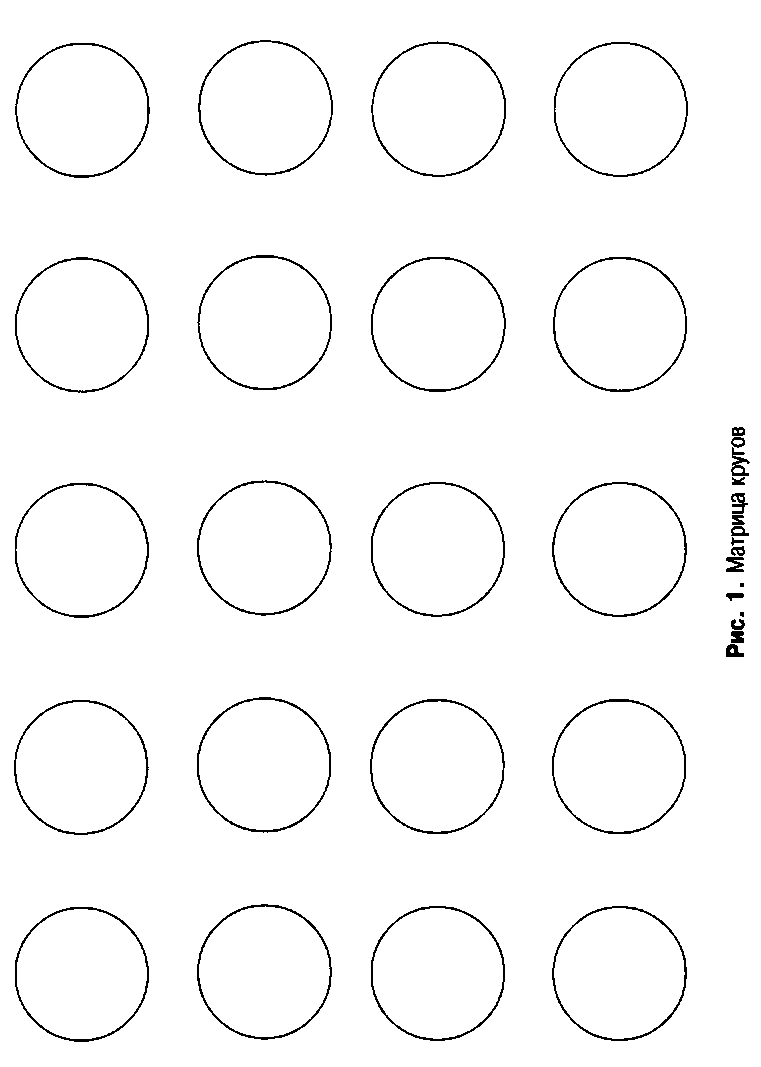 Додаток ББланк тесту дивергентного (творчого) мислення Ф. Вільямса Тестовий зошитТест творчого мислення ПІБ_________________________________________________________________Дата _______________________________ Вік_____________________________Клас_________________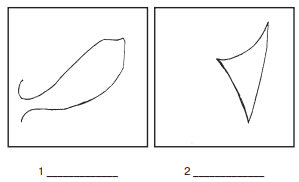 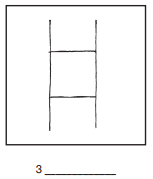 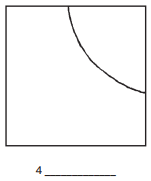 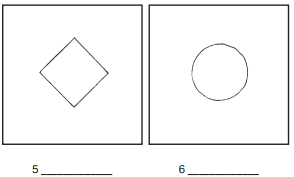 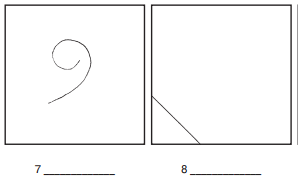 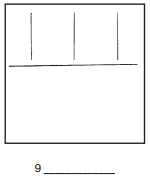 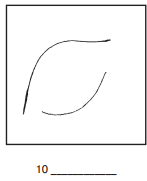 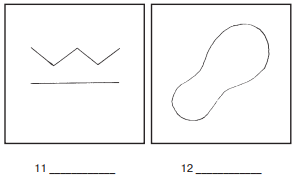 Додаток ВАкруш відповідей Шкали ВільямсаОпитувальник для батьків та вчителів з оцінки креативності (творчого початку) дитиниПІБ дитини__________________________________________________________Клас_________________ Вік дитини_______________________Дата заповнення _______________________________ Ваша ПІБ____________________________________________________________Ким Ви приходитесь дитині____________________________________________Як давно знайомі з дитиною____________________________________________Інструкція із заповнення опитувальникаОбведіть одну з літер на листі відповідей праворуч від номера відповідного затвердження. Значення обраної літери має найкраще описувати поведінку дитини. При цьому літери мають такі значення:Ч - часто; І -  іноді; Р – рідко.Будь ласка, нічого не пишіть на опитувальнику, відзначайте свої відповіді лише на листі відповідей.Додаток ГШкала ВільямсаОпитувальник для батьків та вчителів з оцінки креативності (творчого початку) дитиниРозділ I. Швидкість1. Дитина дає кілька відповідей, коли його запитують.2. Дитина малює кілька картин, коли просять намалювати одну.3. У дитини виникає кілька думок (ідей) про щось замість однієї.4. Дитина ставить багато запитань.5. Дитина вживає багато слів, висловлюючи свої думки.6. Дитина працює швидко та продуктивно.Розділ ІІ. Гнучкість1. Дитина пропонує кілька способів використання предмета, які відрізняються від звичайного способу.2. Дитина висловлює багато думок, ідей про картину, оповідання, поемучи проблему.3. Дитина може перенести смислове значення одного об’єкта на інший об’єкт.4. Дитина легко може змінити один фокус зору (підхід) на можливий інший.5. Дитина висуває безліч ідей та досліджує їх.6. Дитина думає про різні шляхи вирішення проблеми.Розділ ІІІ. Оригінальність1. Дитині подобається, щоб предмети в кімнаті були розташовані не в центральній частині, також він віддає перевагу асиметричним малюнкам та зображенням.2. Дитина не задоволена однією правильною відповіддю і шукає іншіможливі відповіді.3. Дитина думає незвичайно та оригінально (нестандартно).4. Дитина отримує задоволення від незвичайних способів виконання чогось, і йому не подобаються звичайні методи.5. Після того як дитина прочитала або почула про проблему, вона починає вигадувати незвичайні рішення.6. Дитина досліджує загальноприйняті методи та вигадує нові методи розв’язання проблеми.Розділ ІV. Розробленість1. Дитина додає лінії, різні кольори та деталі у свій малюнок.2. Дитина розуміє, у чому полягає глибокий, прихований зміст відповідейабо рішень, і пропонує найбільш глибоке значення.3. Дитина відмовляється від чужої ідеї та змінює її якимось чином.4. Дитина хоче прикрасити чи доповнити роботу чи ідею інших людей.5. Дитина виявляє слабкий інтерес до звичайних предметів, вона додає деталі, щоб удосконалити їх.6. Дитина змінює правила гри.Розділ V. Допитливість1. Дитина запитує всіх і про все.2. Дитині подобається вивчати пристрій механічних речей.3. Дитина постійно шукає нові шляхи (способи) мислення.4. Дитина любить вивчати нові речі та ідеї.5. Дитина шукає різні можливості розв’язання задачі.6. Дитина вивчає книги, ігри, карти, картини тощо, щоб пізнати якомога більше.Розділ VІ. Уява1. Дитина вигадує розповіді про місця, які він ніколи не бачив.2. Дитина уявляє, як інші вирішуватимуть проблему, яку він вирішує сам.3. Дитина мріє про різні місця та речі.4. Дитина любить думати про явища, з якими він не стикався.5. Дитина бачить те, що зображено на картинах та малюнках, незвичайно, не так, як інші.6. Дитина часто дивується з приводу різних ідей та подій.Розділ VII. Складність1. Дитина виявляє інтерес до складних речей та ідей.2. Дитина любить ставити собі важкі завдання.3. Дитина любить вивчати щось без сторонньої допомоги.4. Дитині подобаються складні завдання.5. Дитина виявляє наполегливість, щоб досягти своєї мети.6. Дитина пропонує надто складні шляхи вирішення проблеми, ніж це здається необхідним.Наступні чотири питання дадуть вам можливість висловити свою думку про дитину та про програму у школі для творчих дітей. Відповідайте коротко, але чітко.1. Ви вважаєте, що дитина обдарована чи може нею стати?Та/НіПоясніть чому.__________________________________________________________________________________________________________________2. Вам здається, що дитина творча чи вона зможе стати творчою?Та/НіПримітка: якщо "Так" - повідомте коротко, у чому виявляється його творчість; якщо "Ні" - чому?_____________________________________________________________________________________________________________3. Що ви очікуєте від шкільної програми для творчих дітей?_____________________________________________________________________________________________________________________________________4. Які зміни ви хотіли б побачити у дитини в результаті участі у програмі для творчих дітей?____________________________________________________________________________________________________________________________________РозділПрізвище, ініціали консультантаДата, підписДата, підписРозділПрізвище, ініціали консультантаЗавдання видавЗавдання прийнявВступЗубцова Ю. Є.08.11.21 р.08.11.21 р.Розділ 1Зубцова Ю. Є.04.12.21 р.04.12.21 р.Розділ 2Зубцова Ю. Є.23.03.22 р.23.03.22 р.ВисновкиЗубцова Ю. Є.07.09.22  р.07.09.22  р.ДодаткиЗубцова Ю. Є.21.09.22 р.21.09.22 р.№ п/пНазва етапів кваліфікаційної роботиСтрок виконання етапів роботиПримітка1Збір та систематизація матеріалужовтень-листопадвиконано2Написання вступулистопадвиконано3Написання першого розділугрудень-березеньвиконано4Написання другого розділуквітень-вересеньвиконано5Написання висновківвересеньвиконано6Оформлення додатківжовтеньвиконано7Оформлення роботи, рецензуванняжовтень-листопадвиконано8ЗахистгруденьВступ…………………………………………………………………………….8Розділ 1. Теоретичні основи розвитку креативності молодших школярів….121.1. Поняття креативності в психолого-педагогічній літературі……………121.2. Особливості розвитку креативності в молодшому шкільному віці…….201.3. Специфіка розвитку креативності молодших школярів у Вальдорфській системі…………………....……………………………………28Розділ 2. Дослідно-експериментальна робота з розвитку креативності молодших школярів у вальдорфській школі…………………………………392.1. Методика вивчення сформованості креативності молодших школярів..392.2. Педагогічні умови розвитку креативності молодших школярів у Вальдорфськійпедагогіці………………………………………………………49Висновки………………………………………………………………………...58Список використаних джерел………………………………………………….62Додатки………………………………………………………………………….70Назва та періодГоловний процессХарактеристикаПідготовчийетап(1 клас)Наслідування, імітаціяНакопичення сенсорного, емоційного, інтелектуальногодосвіду як основи для розвиткукреативності. Учніосвоюютьеталонитворчоїдіяльності, технології, засоби, способи.Основнийетап(2–3 класи)ПеретворенняЗастосуванняосвоєнихучнямиеталонів і їхперетворення в новихособистіснозначущихумовахвідповідно до своїхіндивідуальнихздібностей, можливостей, потреб.Завершальнийетап(4 клас)АльтернативаІндивідуалізація, гармонізаціятворчоїдіяльностіучня, становленняйогокреативноїіндивідуальності, власногонеповторного стилю.Критерії ПоказникиКогнітивний компонентКогнітивний компонентПродуктивність (швидкість)Вміння генерувати велику кількості ідей; швидкість думки; здатність давати не одну, а кілька доречних відповідей.ГнучкістьРізноманітність типів ідей; здатність переміщуватися з однієї категорії на іншу, спрямувати думку обхідними шляхами; здатність швидко і легко знаходити нові рішення, проявляється в умінні знаходити альтернативні стратегії вирішення проблем, оперативно змінювати напрямок думки для вирішення будь-якої проблеми.ОригінальністьВміння генерувати незвичайні відповіді, оригінальні, нестандартні ідеї, які відрізняються від загальноприйнятих, всім добре відомих; вміння відступати від очевидного, загальноприйнятого.РозробленістьЗдатність облагородити ідею; вміння прикрасити просту ідею чи відповідь, щоб зробити її цікавішою, глибшою; вміння розширити, додати щось до основної ідеї.Багатствословникового запасуЗдатність до словникового синтезу; вміннямайстерно та дотепно користуватись мовними засобами та словниковим запасом; вміння висловити власні думки.Особистісний компонентОсобистісний компонентСкладність (комплексність)Здатність до пошуку багатьох альтернатив; вміння бачити різницю між тим, що є, та тим, що могло б бути; здатність привести до ладу невпорядковане; вміння розбиратися у складних проблемах, сумніватися в єдино вірному рішенні.ДопитливістьЗдатність бути допитливим і виявляти інтерес; вміння грати ідеями; здатність знаходити вихід із ситуацій, що призводять до розгубленості; виявляти інтерес до загадок, головоломок; вміння розмірковувати над прихованим змістом явищ; вміння слідувати передчуттям, просто подивитися, що станеться.УяваЗдатність візуалізувати та будувати уявні образи; вміння уявляти те, чого ніколи не було; довіряти інтуїції; переходити за межі реального світу.РівніХарактеристикаВисокийБільшість зазначених показників розвинені вище норми даної вікової категорії. Учень працює дуже швидко, з великою продуктивністю. Здатний висувати різні ідеї, міняти свою позицію та по-новому дивитися на речі. Мислення учня рухоме. Він майстерно та дотепно користується мовними засобами та словниковим запасом.Конструктивно сприймає критику дорослого, але й має сміливість захистити власні ідеї. Творчий продукт має повністю завершений вигляд. Довіряє своїм почуттям та інтуїції. Прагне розглядати проблему більш глибокому рівні чи з іншого боку. Освоєння способів творчої діяльності відбувається швидко та легко. Сприйняття ним художніх творів відрізняється високою активністю, жвавістю та емоційністю.СереднійБільшість зазначений показників розвиненів межах норми. Дитина добре справляється з завданнями у середньому темпі, не виходячи за відведеного часу. Здатний всувати ідеї, але не завжди може змінити свою позицію та по-новому дивитися на речі. Мислення учня рухоме, але потребує часу. Словниковий запас дитині у нормі. Успішно взаємодіє з колективом, але не завжди висловлює свою точку зору, побоюючись критики. Результати творчої діяльності мають завершений вигляд, проте не всі деталі опрацьовані. Відрізняється достатнім рівнем розвитком передчуття та інтуїції, але не завжди користується ними. Дитина віддає перевагу складним завданням, але не завжди буває наполегливою в їх вирішенні.Освоєння способів творчої діяльності на середньому рівні, успіх у освоєнні не постійний. Сприйняття художніх творів відрізняється жвавістю та емоційністю.НизькийБільшість зазначений показників розвиненінижче норми. Дитина працює повільно, інколи потребує більше часу на виконання завдань. Низька продуктивність. Має труднощі з продукуванням оригінальних ідей. Мислення вирізняється інертністю. Словниковий запас дитини на низькому рівні. Виникають труднощі з висловленням власних думок.Не прагне брати участь у колективних видахтворчої діяльності, не виявляє ініціативи, не бере участь у дискусіях, не ділиться своїми творчими задумами з товаришами. Схильний глибоко переживати невдачі та критику. Творчий продукт має незавершений вигляд. Образи малоцікаві, не опрацьовані. Дитина уникає завдань підвищеної складності. Освоєння способів творчої діяльності йде повільно, тому часто діє за шаблоном. Сприйняття ним художніх творів не відрізняється жвавістю та емоційністю. Методики дослідженняМетаКритерії, що досліджуютьсяМетодика Е. Вартегга «Кола»Діагностикакогнітивногокомпонента креативностімолодшихшколярівШвидкість мисленняГнучкість мисленняОригінальність мисленняМетодика «Дивергентного (творчого) мислення» Ф. Вільямса у модифікації Є. ТунікДіагностикакогнітивногокомпонента креативностімолодшихшколярівШвидкість мисленняГнучкість мисленняОригінальність мисленняРозробленість мисленняБагатствословникового запасуШкали Ф. Вільямса (опитувальник) для батьків та вчителів з оцінкикреативності (творчого початку) дитини (V-VII шкала).Діагностикакогнітивного та особистісногокомпонентівкреативностімолодшихшколярівШвидкість мисленняГнучкість мисленняОригінальність мисленняРозробленість мисленняСкладність (комплексність)ДопитливістьУяваДітиВікВікДіти8 років10 роківХлопчики14,6011,7Дівчата15,5014,3Середні значення15,0513,0НазвакласумалюнкаПрикладималюнківПриродаКвіти, дерева, твариниПредмети побутуЇжа, одяг, предмети домашнього ужиткуНаука і технікаГлобус, окуляри, машина, колесаСпортСпортивний інвентар: кільця, ракетки, диски і т.д.Декоративні предметиПредмети які не мають практичної цінності, використовуються для прикраси: намисто, іграшки, медалі та ін.ЛюдинаЗображення частин його тіла: голови, вух, очейЕкономікаМонетиВсесвітСонце, місяць, планетаКазкові персонажіКолобок, сніжна баба, Чебурашка, Віні-Пух і т.д.ДітиВікВікДіти8 років10 роківХлопчики3,64,30Дівчата3,64,60Середні значення3,64,45НазвакатегоріїмалюнкаПрикладималюнківЖивеЛюдина, обличчя, квітка, дерево, будь-яка рослина, плоди, тварина, комаха, риба, птах і т.д.Механічне, предметнеЧовен, космічнийкорабель, велосипед, машина, інструмент, іграшка, устаткування, меблі, предметидомашньогоужитку, посуд і т.д.СимволічнеБуква, цифра, назва, герб, прапор, символічнепозначення і т.д.Видове, жанровеМісто, шосе, будинок, двір, парк, космос, гори і т.д.ПоказникСередні значення Показникз 8 до 12 роківШвидкість11,3Гнучкість7,2Оригінальність25,6Розробленість9,7Назва15,8Сума69,6РеспондентСередні значенняБатьки55Педагоги47Розділ ІРозділ ІРозділ ІРозділ ІРозділ ІІРозділ ІІРозділ ІІРозділ ІІРозділ ІІРозділ ІІІРозділ ІІІРозділ ІІІРозділ ІІІРозділ ІVРозділ ІVРозділ ІVРозділ ІVРозділ ІVРозділ ІV1ЧІРР1ЧІРР1ЧІІР1ЧІР2ЧІРР2ЧІРР2ЧІІР2ЧІР3ЧІРР3ЧІРР3ЧІІР3ЧІР4ЧІРР4ЧІРР4ЧІІР4ЧІР5ЧІРР5ЧІРР5ЧІІР5ЧІР6ЧІРР6ЧІРР6ЧІІР6ЧІРРозділ VРозділ VРозділ VРозділ VРозділ VІРозділ VІРозділ VІРозділ VІРозділ VІРозділ VІІРозділ VІІРозділ VІІРозділ VІІ1ЧІРР1ЧІРР1Ч2ЧІРР2ЧІРР2Ч3ЧІРР3ЧІРР3Ч4ЧІРР4ЧІРР4Ч5ЧІРР5ЧІРР5Ч6ЧІРР6ЧІРР6Ч